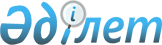 Алматы қаласының 2015-2017 жылдарға арналған бюджеті туралы
					
			Мерзімі біткен
			
			
		
					Алматы қаласы мәслихатының 2014 жылғы 10 желтоқсандағы № 286 шешімі. Алматы қаласының Әділет департаментінде 2014 жылғы 29 желтоқсанда № 1116 болып тіркелді. Мерзімі өткендіктен қолданыс тоқтатылды
      Қазақстан Республикасының 2008 жылғы 4 желтоқсандағы Бюджет Кодексінің 8 бабының 2-тармағына, Қазақстан Республикасының 2001 жылғы 23 қаңтардағы "Қазақстан Республикасындағы жергілікті мемлекеттік басқару және өзін-өзі басқару туралы" Заңының 6, 7 баптарына, Қазақстан Республикасының 2014 жылғы 28 қарашадағы "2015-2017 жылдарға арналған республикалық бюджет туралы" Заңына, Қазақстан Республикасы Үкіметінің 2014 жылғы 11 желтоқсандағы "Қазақстан Республикасының "2015-2017 жылдарға арналған республикалық бюджет туралы" Заңын іске асыру туралы" № 1300 қаулысына сәйкес, V сайланған Алматы қаласының мәслихаты ШЕШІМ ЕТТІ:
      1. Алматы қаласының 2015-2017 жылдарға арналған бюджеті 1, 2 және 3 қосымшаларға сәйкес, оның ішінде 2015 жылға келесі көлемдерде бекітілсін:
      1) кірістер – 432 223 500,1 мың теңге, оның ішінде мыналар бойынша:
      салықтық түсімдер – 293 978 711,5 мың теңге;
      салықтық емес түсімдер – 1 635 366,6 мың теңге;
      негізгі капиталды сатудан түсетін түсімдер – 15 535 000 мың теңге;
      трансферттердің түсімдері – 121 074 422 мың теңге;
      2) шығындар – 434 166 462,2 мың теңге;
      3) таза бюджеттік кредит беру – 7 780 101;
      4) қаржы активтерімен жасалатын операциялар бойынша сальдо –    19 445 074,3 мың теңге, оның ішінде:
      қаржы активтерін сатып алу – 24 590 842,3 мың теңге;
      5) бюджеттік дефицит – --29 168 137,4 мың теңге;
      6) бюджет дефицитін қаржыландыру – 29 168 137,4 мың теңге.
      Ескерту. 1-тармаққа өзгерістер енгізілді - Алматы қаласы мәслихатының 20.01.2015 № 298 (01.01.2015 бастап қолданысқа енгізіледі); 17.03.2015 № 304 (01.01.2015 бастап қолданысқа енгізіледі); 27.05.2015 № 331 (01.01.2015 бастап қолданысқа енгізіледі); 23.07.2015 № 345 (01.01.2015 бастап қолданысқа енгізіледі); 16.10.2015 № 375 (01.01.2015 бастап қолданысқа енгізіледі); 07.12.2015 № 384 (01.01.2015 бастап қолданысқа енгізіледі) шешімдерімен.


       2. Алматы қаласы бюджетінің кірістері мынадай салықтар мен алымдар есебінен құралады деп белгіленсін:
      жеке табыс салығынан;
      әлеуметтік салықтан;
      заңды тұлғалардың және жеке кәсіпкерлердің мүлкіне салынатын салықтан;
      жеке тұлғалардың мүлкіне салынатын салықтан;
      жер салығынан;
      заңды тұлғалардың көлік құралдарына салынатын салықтан;
      жеке тұлғалардың көлік құралдарына салынатын салықтан;
      бірыңғай жер салығынан;
      Қазақстан Республикасының аумағында өндірілген спирттiң және (немесе) шарап материалының, алкоголь өнімдерінің барлық түрлерi;
      Қазақстан Республикасының аумағында өндірілген бензин (авиациялықты қоспағанда) және дизель отыны;
      жер бетіне жақын көздердегі су ресурстарын пайдаланғаны үшін төлемдерден;
      жер учаскелерін пайдаланғаны үшін төлемнен;
      қоршаған ортаға эмиссия үшін төленетін төлемақыдан;
      жекелеген қызмет түрлерiмен айналысу құқығы үшiн алынатын лицензиялық алым;
      аукциондардан алынатын алым;
      сыртқы (көрнекі) жарнаманы республикалық маңызы бар қалалардағы, астанадағы үй-жайлардан тыс ашық кеңістікте және республикалық маңызы бар қалаларда, астанада тіркелген көлік құралдарында орналастырғаны үшін төлемақы;
      жергілікті бюджетке төленетін тіркелгені үшін алым;
      тіркелген салықтан;
      жергілікті бюджетке төленетін мемлекеттік баждан.
      3. Сонымен қатар, Алматы қаласы бюджетінің кірістері мынадай салықтық емес түсімдер мен негізгі капиталды сатудан түсетін түсімдерден де құралады:
      коммуналдық мемлекеттік кәсіпорындардың таза кірісінің бір бөлігінің түсімдерінен;
      коммуналдық меншіктегі акциялардың мемлекеттік пакетіне берілетін дивидендтерден;
      коммуналдық меншіктегі заңды тұлғаларға қатысу үлесіне кірістерден;
      республиқалық маңызы бар қаланың, астананың коммуналдық меншігіндегі мүлікті жалға беруден түсетін кірістер;
      республикалық маңызы бар қаланың, астананың коммуналдық меншігіндегі тұрғын үй қорынан үйлердi жалға беруден түсетін кірістер;
      заңды тұлғаларға жергілікті бюджеттен 2005 жылға дейін берілген бюджеттік кредиттер бойынша сыйақылардан;
      жергілікті бюджеттен қаржыландырылатын мемлекеттік мекемелердің тауарларды (жұмыстарды, қызметтерді) өткізуінен түсетін түсімдерден;
      бұрын жергілікті бюджеттен алынған, пайдаланылмаған қаражаттардың қайтарылуынан;
      жергіліктік бюджетке түсетін салықтық емес басқа да түсімдерден;
      азаматтарға пәтерлер сатудан түсетін түсімдерден;
      жер учаскелерін сатудан түсетін түсімдерден;
      жер учаскелерін жалдау құқығын сатқаны үшін төлемдерден;
      сондай-ақ мына сияқты кіріс көздерінен:
      заңды тұлғаларға жергілікті бюджеттен 2005 жылға дейін берілген бюджеттік кредиттерді өтеуден.
      4. Салықтық және салықтық емес төлемдер, негізгі капиталды сатудан түсетін түсімдер, бюджеттік кредиттерді өтеу толық Алматы қаласының қазынашылығындағы қалалық бюджеттің есебіне аударылады деп белгіленсін.
      5. 2015 жылға арналған республикалық бюджетке бюджеттік алымдардың көлемдері 83 656 400 мың теңге сомасында бекітілсін.
      Алматы қаласы бюджетінің кіріс бөлігі толық орындалмаған жағдайда республикалық бюджетке бюджеттік алымдар қалалық бюджеттің кіріс бөлігінің орындалу пайызына сәйкес ай сайын жүргізіліп тұрады.
      6. Жалпы сипаттағы мемлекеттік қызметтерді қаржыландыру қалалық бюджетте 3 360 787 мың теңге сомасында бекітілсін.
      Ескерту. 6-тармаққа өзгерістер енгізілді - Алматы қаласы мәслихатының 20.01.2015 № 298 (01.01.2015 бастап қолданысқа енгізіледі); 17.03.2015 № 304 (01.01.2015 бастап қолданысқа енгізіледі); 27.05.2015 № 331 (01.01.2015 бастап қолданысқа енгізіледі); 23.07.2015 № 345 (01.01.2015 бастап қолданысқа енгізіледі); 16.10.2015 № 375 (01.01.2015 бастап қолданысқа енгізіледі); 07.12.2015 № 384 (01.01.2015 бастап қолданысқа енгізіледі) шешімдерімен.


       7. Қорғаныс шығындары 1 408 155,2 мың теңге сомасында бекітілсін.
      Ескерту. 7-тармаққа өзгерістер енгізілді - Алматы қаласы мәслихатының 20.01.2015 № 298 (01.01.2015 бастап қолданысқа енгізіледі); 17.03.2015 № 304(01.01.2015 бастап қолданысқа енгізіледі); 27.05.2015 № 331 (01.01.2015 бастап қолданысқа енгізіледі); 23.07.2015 № 345 (01.01.2015 бастап қолданысқа енгізіледі); 16.10.2015 № 375 (01.01.2015 бастап қолданысқа енгізіледі); 07.12.2015 № 384 (01.01.2015 бастап қолданысқа енгізіледі) шешімдерімен.


       8. Қоғамдық тәртіп, қауіпсіздік, құқықтық, сот, қылмыстық-түзету қызметтері жөніндегі шығындарды қаржыландыру 14 308 245 мың теңге сомасында бекітілсін.
      Ескерту. 8-тармаққа өзгерістер енгізілді - Алматы қаласы мәслихатының 20.01.2015 № 298 (01.01.2015 бастап қолданысқа енгізіледі); 17.03.2015 № 304 (01.01.2015 бастап қолданысқа енгізіледі); 27.05.2015 № 331 (01.01.2015 бастап қолданысқа енгізіледі); 23.07.2015 № 345 (01.01.2015 бастап қолданысқа енгізіледі); 16.10.2015 № 375 (01.01.2015 бастап қолданысқа енгізіледі); 07.12.2015 № 384 (01.01.2015 бастап қолданысқа енгізіледі) шешімдерімен.


       9. Білім беруді қаржыландыру 68 709 031,4 мың теңге сомасында бекітілсін.
      Ескерту. 9-тармаққа өзгерістер енгізілді - Алматы қаласы мәслихатының 20.01.2015 № 298 (01.01.2015 бастап қолданысқа енгізіледі); 17.03.2015 № 304 (01.01.2015 бастап қолданысқа енгізіледі); 27.05.2015 № 331 (01.01.2015 бастап қолданысқа енгізіледі); 23.07.2015 № 345 (01.01.2015 бастап қолданысқа енгізіледі); 16.10.2015 № 375 (01.01.2015 бастап қолданысқа енгізіледі); 07.12.2015 № 384 (01.01.2015 бастап қолданысқа енгізіледі) шешімдерімен.


       10. Денсаулық сақтауды қаржыландыру 53 473 970,4 мың теңге сомасында бекітілсін.
      Ескерту. 10-тармаққа өзгерістер енгізілді - Алматы қаласы мәслихатының 20.01.2015 № 298 (01.01.2015 бастап қолданысқа енгізіледі); 17.03.2015 № 304 (01.01.2015 бастап қолданысқа енгізіледі); 27.05.2015 № 331 (01.01.2015 бастап қолданысқа енгізіледі); 23.07.2015 № 345 (01.01.2015 бастап қолданысқа енгізіледі); 16.10.2015 № 375 (01.01.2015 бастап қолданысқа енгізіледі); 07.12.2015 № 384 (01.01.2015 бастап қолданысқа енгізіледі) шешімдерімен.


       11. Әлеуметтік көмек пен әлеуметтік қамтуды қаржыландыру 7 874 364,1 мың теңге сомасында бекітілсін.
      Ескерту. 11-тармаққа өзгерістер енгізілді - Алматы қаласы мәслихатының 20.01.2015 № 298 (01.01.2015 бастап қолданысқа енгізіледі); 17.03.2015 № 304 (01.01.2015 бастап қолданысқа енгізіледі); 27.05.2015 № 331 (01.01.2015 бастап қолданысқа енгізіледі); 23.07.2015 № 345 (01.01.2015 бастап қолданысқа енгізіледі); 16.10.2015 № 375 (01.01.2015 бастап қолданысқа енгізіледі); 07.12.2015 № 384 (01.01.2015 бастап қолданысқа енгізіледі) шешімдерімен.


       12. Тұрғын үй-коммуналдық шаруашылықты қаржыландыру 70 497 069,7 мың теңге сомасында бекітілсін.
      Ескерту. 12-тармаққа өзгерістер енгізілді - Алматы қаласы мәслихатының 20.01.2015 № 298 (01.01.2015 бастап қолданысқа енгізіледі); 17.03.2015 № 304 (01.01.2015 бастап қолданысқа енгізіледі); 27.05.2015 № 331 (01.01.2015 бастап қолданысқа енгізіледі); 23.07.2015 № 345 (01.01.2015 бастап қолданысқа енгізіледі); 16.10.2015 № 375 (01.01.2015 бастап қолданысқа енгізіледі); 07.12.2015 № 384 (01.01.2015 бастап қолданысқа енгізіледі) шешімдерімен. 


       13. Мәдениетті, спорт пен туризмді, ақпараттық кеңістікті қаржыландыру 30 107 306,2 мың теңге сомасында бекітілсін.
      Ескерту. 13-тармаққа өзгерістер енгізілді - Алматы қаласы мәслихатының 20.01.2015 № 298 (01.01.2015 бастап қолданысқа енгізіледі); 17.03.2015 № 304 (01.01.2015 бастап қолданысқа енгізіледі); 27.05.2015 № 331 (01.01.2015 бастап қолданысқа енгізіледі); 23.07.2015 № 345 (01.01.2015 бастап қолданысқа енгізіледі); 16.10.2015 № 375 (01.01.2015 бастап қолданысқа енгізіледі); 07.12.2015 № 384 (01.01.2015 бастап қолданысқа енгізіледі) шешімдерімен. 


       14. Отын-энергетика кешенi және жер қойнауын пайдалануды қаржыландыру 21 640 806 мың теңге сомасында бекітілсін.
      Ескерту. 14-тармаққа өзгерістер енгізілді - Алматы қаласы мәслихатының 20.01.2015 № 298 (01.01.2015 бастап қолданысқа енгізіледі); 17.03.2015 № 304 (01.01.2015 бастап қолданысқа енгізіледі); 27.05.2015 № 331 (01.01.2015 бастап қолданысқа енгізіледі); 23.07.2015 № 345 (01.01.2015 бастап қолданысқа енгізіледі); 16.10.2015 № 375 (01.01.2015 бастап қолданысқа енгізіледі); 07.12.2015 № 384 (01.01.2015 бастап қолданысқа енгізіледі) шешімдерімен.


       15. Ауыл шаруашылығын, су, орман, балық шаруашылықтарын, ерекше қорғалатын табиғи аймақтарды, қоршаған орта мен жануарлар әлемін қорғауды, жер қатынастарын қаржыландыру 19 267 101 мың теңге сомасында бекітілсін.
      Ескерту. 15-тармаққа өзгерістер енгізілді - Алматы қаласы мәслихатының 20.01.2015 № 298 (01.01.2015 бастап қолданысқа енгізіледі); 17.03.2015 № 304 (01.01.2015 бастап қолданысқа енгізіледі); 27.05.2015 № 331 (01.01.2015 бастап қолданысқа енгізіледі); 23.07.2015 № 345 (01.01.2015 бастап қолданысқа енгізіледі); 16.10.2015 № 375 (01.01.2015 бастап қолданысқа енгізіледі); 07.12.2015 № 384 (01.01.2015 бастап қолданысқа енгізіледі) шешімдерімен.


       16. Өнеркәсіпті, сәулет, қалақұрылысы және құрылыс қызметтерін қаржыландыру 6 277 434,3 мың теңге сомасында бекітілсін.
      Ескерту. 16-тармаққа өзгерістер енгізілді - Алматы қаласы мәслихатының 20.01.2015 № 298 (01.01.2015 бастап қолданысқа енгізіледі); 17.03.2015 № 304 (01.01.2015 бастап қолданысқа енгізіледі); 27.05.2015 № 331 (01.01.2015 бастап қолданысқа енгізіледі); 23.07.2015 № 345 (01.01.2015 бастап қолданысқа енгізіледі); 16.10.2015 № 375 (01.01.2015 бастап қолданысқа енгізіледі); 07.12.2015 № 384 (01.01.2015 бастап қолданысқа енгізіледі) шешімдерімен.


       17. Көлік пен коммуникацияны қаржыландыру 37 055 728 мың теңге сомасында бекітілсін.
      Ескерту. 17-тармаққа өзгерістер енгізілді - Алматы қаласы мәслихатының 20.01.2015 № 298 (01.01.2015 бастап қолданысқа енгізіледі); 17.03.2015 № 304 (01.01.2015 бастап қолданысқа енгізіледі); 27.05.2015 № 331 (01.01.2015 бастап қолданысқа енгізіледі); 23.07.2015 № 345 (01.01.2015 бастап қолданысқа енгізіледі); 16.10.2015 № 375 (01.01.2015 бастап қолданысқа енгізіледі); 07.12.2015 № 384 (01.01.2015 бастап қолданысқа енгізіледі) шешімдерімен.


       18. Басқа да шығындарды қаржыландыру 40 253 522,4 мың теңге сомасында бекітілсін.
      Ескерту. 18-тармаққа өзгерістер енгізілді - Алматы қаласы мәслихатының 20.01.2015 № 298 (01.01.2015 бастап қолданысқа енгізіледі); 17.03.2015 № 304 (01.01.2015 бастап қолданысқа енгізіледі); 27.05.2015 № 331 (01.01.2015 бастап қолданысқа енгізіледі); 23.07.2015 № 345 (01.01.2015 бастап қолданысқа енгізіледі); 16.10.2015 № 375 (01.01.2015 бастап қолданысқа енгізіледі); 07.12.2015 № 384 (01.01.2015 бастап қолданысқа енгізіледі) шешімдерімен.


       19. Жергілікті атқарушы органының резерві 6 100 000 мың теңге сомасында бекітілсін.
      Ескерту. 19-тармаққа өзгерістер енгізілді - Алматы қаласы мәслихатының 23.07.2015 № 345 (01.01.2015 бастап қолданысқа енгізіледі) шешімімен.


       20. 2015 жылға арналған жергілікті бюджетті орындау процесінде секвестрлеуге жатпайтын жергілікті бюджеттік бағдарламалар тізбесі 4-қосымшаға сәйкес бекітілсін.
      21. Алматы қаласы бойынша мемлекеттік кірістер департаменті белгіленген салықтардың, салықтық емес түсімдердің және басқа да міндетті төлемдердің бюджетке уақытылы және толық түсуін қамтамасыз етсін.
      22. Алматы қаласы мәслихатының аппараты осы шешімді интернет-ресурста орналастыруды қамтамасыз етсін.
      23. Осы шешімнің орындалуын бақылау Алматы қаласы мәслихатының экономика және бюджет жөніндегі тұрақты комиссиясының төрағасы С. Козловқа және Алматы қаласы әкімінің орынбасары М. Құдышевқа (келісім бойынша) жүктелсін.
      24. Осы шешім 2015 жылдың 1 қаңтарынан бастап қолданысқа енгізіледі және оның қолданысқа енгізілуіне дейін, туындаған қатынастарға қолданылады. Алматы қаласының 2015 жылға арналған бюджеті
      Ескерту. 1-қосымша жаңа редакцияда - Алматы қаласы мәслихатының 07.12.2015 № 384 (01.01.2015 бастап қолданысқа енгізіледі) шешімімен. Алматы қаласының 2016 жылға арналған бюджеті Алматы қаласының 2017 жылға арналған бюджеті 2015 жылға арналған жергілікті бюджетті орындау процесінде секвестрлеуге жатпайтын жергілікті бюджеттік бағдарламалар тізбесі
					© 2012. Қазақстан Республикасы Әділет министрлігінің «Қазақстан Республикасының Заңнама және құқықтық ақпарат институты» ШЖҚ РМК
				
V сайланған
Алматы қаласы мәслихатының
XXXIV сессияның төрағасы
С. Пірәлиев
V сайланған Алматы қаласы
мәслихатының хатшысы
Қ. ҚазанбаевV сайланған Алматы қаласы
мәслихатының
XXXIV сессиясының
2014 жылғы 10 желтоқсандағы
№ 286 шешіміне
1 қосымша
 Санаты
 Санаты
 Санаты
 Санаты
 Санаты
Сомасы, мың теңге 
Сыныбы                      Атауы
Сыныбы                      Атауы
Сыныбы                      Атауы
Сыныбы                      Атауы
Сомасы, мың теңге 
Iшкi сыныбы 
Iшкi сыныбы 
Iшкi сыныбы 
Сомасы, мың теңге 
Специфика
Специфика
Сомасы, мың теңге 
1
1
1
1
2
3
I. Кірістер
432 223 500,1
1
Салықтық түсімдер
293 978 711,5
01
Табыс салығы
145 641 406,5
2
Жеке табыс салығы
145 641 406,5
03
Әлеуметтiк салық
101 400 000,0
1
Әлеуметтік салық
101 400 000,0
04
Меншiкке салынатын салықтар
32 091 000,0
1
Мүлiкке салынатын салықтар
20 200 000,0
3
Жер салығы
2 191 000,0
4
Көлiк құралдарына салынатын салық
9 700 000,0
05
Тауарларға, жұмыстарға және қызметтер көрсетуге салынатын iшкi салықтар
9 867 100,0
2
Акциздер
3 473 100,0
3
Табиғи және басқа да ресурстарды пайдаланғаны үшiн түсетiн түсiмдер
1 428 400,0
4
Кәсiпкерлiк және кәсiби қызметтi жүргiзгенi үшiн алынатын алымдар
4 655 600,0
5
Ойын бизнесіне салық
310 000,0
08
Заңдық мәнді іс-әрекеттерді жасағаны және (немесе) оған уәкілеттігі бар мемлекеттік органдар немесе лауазымды адамдар құжаттар бергені үшін алынатын міндетті төлемдер
4 979 205,0
1
Мемлекеттік баж
4 979 205,0
2
Салықтық емес түсiмдер
1 635 366,6
01
Мемлекеттік меншіктен түсетін кірістер
1 416 366,6
1
Мемлекеттік кәсіпорындардың таза кірісі бөлігінің түсімдері
159 900,0
3
Мемлекет меншігіндегі акциялардың мемлекеттік пакеттеріне дивиденттер
332 311,0
4
Мемлекет меншігіндегі, заңды тұлғаларға қатысу үлесіне кірістер
201 000,0
5
Мемлекет меншігіндегі мүлікті жалға беруден түсетін кірістер
722 400,0
7
Мемлекеттік бюджеттен берілген кредиттер бойынша сыйақылар
755,6
02
Мемлекеттік бюджеттен қаржыландырылатын мемлекеттік мекемелердің тауарларды (жұмыстарды, қызметтерді) өткізуінен түсетін түсімдер
4 000,0
1
Мемлекеттік бюджеттен қаржыландырылатын мемлекеттік мекемелердің тауарларды (жұмыстарды, қызметтерді) өткізуінен түсетін түсімдер
4 000,0
06
Өзге де салықтық емес түсiмдер
215 000,0
1
Өзге де салықтық емес түсiмдер
215 000,0
3
Негізгі капиталды сатудан түсетін түсімдер
15 535 000,0
01
Мемлекеттік мекемелерге бекітілген мемлекеттік мүлікті сату
12 350 000,0
1
Мемлекеттік мекемелерге бекітілген мемлекеттік мүлікті сату
12 350 000,0
03
Жердi және материалдық емес активтердi сату
3 185 000,0
1
Жерді сату
3 130 000,0
2
Материалдық емес активтердi сату
55 000,0
4
Трансферттердің түсімдері
121 106 835,0
02
Мемлекеттiк басқарудың жоғары тұрған органдарынан түсетiн трансферттер
121 074 422,0
1
Республикалық бюджеттен түсетiн трансферттер
121 074 422,0
Функционалдық топ
Функционалдық топ
Функционалдық топ
Функционалдық топ
Функционалдық топ
Сомасы, мың теңге
Функционалдық кіші топ
Функционалдық кіші топ
Функционалдық кіші топ
Функционалдық кіші топ
Сомасы, мың теңге
Бюджеттік бағдарламалардың әкiмшiсi
Бюджеттік бағдарламалардың әкiмшiсi
Бюджеттік бағдарламалардың әкiмшiсi
Сомасы, мың теңге
Бағдарлама
Бағдарлама
Сомасы, мың теңге
Атауы
Сомасы, мың теңге
II. Шығындар
434 166 462,2
01
Жалпы сипаттағы мемлекеттiк қызметтер 
3 360 787,0
111
Республикалық маңызы бар қала, астана мәслихатының аппараты
50 702,0
001
Республикалық маңызы бар қала, астана мәслихатының қызметін қамтамасыз ету
50 202,0
003
Мемлекеттік органның күрделі шығыстары
500,0
121
Республикалық маңызы бар қала, астана әкімінің аппараты
1 295 645,0
001
Республикалық маңызы бар қала, астана әкімінің қызметін қамтамасыз ету
1 089 491,0
002
Ақпараттық жүйелер құру
60 894,0
003
Мемлекеттік органның күрделі шығыстары
91 655,0
013
Республикалық маңызы бар қала, астана Қазақстан халқы Ассамблеясының қызметін қамтамасыз ету
53 605,0
123
Қаладағы аудан, аудандық маңызы бар қала, кент, ауыл, ауылдық округ әкімінің аппараты
978 783,0
001
Қаладағы аудан, аудандық маңызы бар қала, кент, ауыл, ауылдық округ әкімінің қызметін қамтамасыз ету жөніндегі қызметтер
933 512,0
022
Мемлекеттік органның күрделі шығыстары
45 271,0
379
Республикалық маңызы бар қаланың, астананың тексеру комиссиясы 
149 360,0
001
Республикалық маңызы бар қаланың, астананың тексеру комиссиясының қызметін қамтамасыз ету жөніндегі қызметтер 
146 233,0
003
Мемлекеттік органның күрделі шығыстары
3 127,0
356
Республикалық маңызы бар қаланың, астананың қаржы басқармасы
350 416,0
001
Жергілікті бюджетті атқару және коммуналдық меншікті басқару саласындағы мемлекеттік саясатты іске асыру жөніндегі қызметтер
202 256,0
003
Салық салу мақсатында мүлікті бағалауды жүргізу
61 566,0
010
Жекешелендіру, коммуналдық меншікті басқару, жекешелендіруден кейінгі қызмет және осыған байланысты дауларды реттеу
2 976,0
011
Коммуналдық меншікке түскен мүлікті есепке алу, сақтау, бағалау және сату
65 724,0
014
Мемлекеттік органның күрделі шығыстары
17 894,0
357
Республикалық маңызы бар қаланың, астананың экономика және бюджеттік жоспарлау басқармасы
480 996,0
001
Экономикалық саясатты, мемлекеттік жоспарлау жүйесін қалыптастыру мен дамыту саласындағы мемлекеттік саясатты іске асыру жөніндегі қызметтер
474 809,0
004
Мемлекеттік органның күрделі шығыстары 
6 187,0
373
Республикалық маңызы бар қаланың, астананың құрылыс басқармасы
3 329,0
061
Мемлекеттік органдардың объектілерін дамыту
3 329,0
369
Республикалық маңызы бар қаланың, астананың дін істері басқармасы
51 556,0
001
Жергілікті деңгейде дін қызметі саласындағы мемлекеттік саясатты іске асыру жөніндегі қызметтер
50 656,0
003
Мемлекеттік органның күрделі шығыстары
900,0
02
Қорғаныс
1 408 155,2
121
Республикалық маңызы бар қала, астана әкімінің аппараты
70 008,2
010
Жалпыға бірдей әскери міндетті атқару шеңберіндегі іс-шаралар 
60 573,2
011
Аумақтық қорғанысты даярлау және республикалық маңызы бар қаланың, астананың аумақтық қорғанысы
9 435,0
121
Республикалық маңызы бар қала, астана әкімінің аппараты
1 186 749,0
014
Республикалық маңызы бар қалалар, астана ауқымындағы төтенше жағдайлардың алдын-алу және оларды жою
1 186 749,0
387
Республикалық маңызы бар қаланың, астананың бюджетінен қаржыландырылатын табиғи және техногендік сипаттағы төтенше жағдайлар, азаматтық қорғаныс саласындағы органдардың аумақтық органы
151 398,0
004
Республикалық маңызы бар қаланың, астананың азаматтық қорғаныс іс-шаралары
151 398,0
03
Қоғамдық тәртіп, қауіпсіздік, құқықтық, сот, қылмыстық-атқару қызметі
14 308 245,0
352
Республикалық маңызы бар қаланың, астананың бюджетінен қаржыландырылатын атқарушы ішкі істер органы
12 634 815,0
001
Республикалық маңызы бар қала, астана аумағында қоғамдық тәртіп пен қауіпсіздікті сақтау саласындағы мемлекеттік саясатты іске асыру жөніндегі қызметтер қамтамасыз ету
10 494 847,0
003
Қоғамдық тәртіпті қорғауға қатысатын азаматтарды көтермелеу 
18 000,0
007
Мемлекеттік органның күрделі шығыстары
1 378 503,0
012
Белгілі тұратын жері және құжаттары жоқ адамдарды орналастыру қызметтері
129 505,0
013
Әкімшілік тәртіппен тұтқындалған адамдарды ұстауды ұйымдастыру 
64 512,0
014
Қызметтік жануарларды ұстауды ұйымдастыру
48 364,0
032
Ведомстволық бағыныстағы мемлекеттік мекемелерінің және ұйымдарының күрделі шығыстары
501 084,0
373
Республикалық маңызы бар қаланың, астананың құрылыс басқармасы
119 960,0
021
Қоғамдық тәртіп және қауіпсіздік объектілерін салу
119 960,0
384
Алматы қаласы жолаушылар көлігі басқармасы
1 553 470,0
004
Елдi мекендерде жол қозғалысы қауiпсiздiгін қамтамасыз ету
1 553 470,0
04
Бiлiм беру
68 709 031,4
123
Қаладағы аудан, аудандық маңызы бар қала, кент, ауыл, ауылдық округ әкімінің аппараты
7 705 818,0
004
Мектепке дейінгі тәрбие мен оқыту ұйымдарының қызметін қамтамасыз ету
1 633 255,0
041
Мектепке дейінгі білім беру ұйымдарында мемлекеттік білім беру тапсырысын іске асыруға 
6 072 563,0
360
Республикалық маңызы бар қаланың, астананың білім басқармасы
37 017 561,0
003
Жалпы білім беру
32 384 399,0
004
Арнаулы бiлiм беру бағдарламалары бойынша жалпы бiлiм беру
1 892 709,0
005
Мамандандырылған бiлiм беру ұйымдарында дарынды балаларға жалпы бiлiм беру
1 124 371,0
008
Балалар қосымша білім беру
1 598 991,0
019
Республикалық маңызы бар қаланың, астананың мемлекеттік білім беру мекемелеріне жұмыстағы жоғары көрсеткіштері үшін гранттар беру
17 091,0
381
Республикалық маңызы бар қаланың, астананың дене шынықтыру және спорт басқармасы 
2 552 960,0
006
Балалар мен жасөспірімдерге спорт бойынша қосымша білім беру
2 146 580,0
007
Мамандандырылған бiлiм беру ұйымдарында спорттағы дарынды балаларға жалпы бiлiм беру
406 380,0
353
Республикалық маңызы бар қаланың, астананың денсаулық сақтау басқармасы
217 217,0
043
Техникалық және кәсіптік, орта білімнен кейінгі білім беру ұйымдарында мамандар даярлау
217 217,0
360
Республикалық маңызы бар қаланың, астананың білім басқармасы
8 969 120,0
018
Кәсіптік оқытуды ұйымдастыру
18 457,0
024
Техникалық және кәсіптік білім беру ұйымдарында мамандар даярлау
8 950 663,0
352
Республикалық маңызы бар қаланың, астананың бюджетінен қаржыландырылатын атқарушы ішкі істер органы
1 228,0
006
Кадрлардың біліктілігін арттыру және қайта даярлау
1 228,0
353
Республикалық маңызы бар қаланың, астананың денсаулық сақтау басқармасы
13 629,0
003
Кадрлардың біліктілігін арттыру, даярлау және оларды қайта даярлау
13 629,0
360
Республикалық маңызы бар қаланың, астананың білім басқармасы
4 673 492,0
001
Жергілікті деңгейде білім беру саласындағы мемлекеттік саясатты іске асыру жөніндегі қызметтер
139 036,0
006
Республикалық маңызы бар қаланың, астананың мемлекеттік білім беру мекемелерінде білім беру жүйесін ақпараттандыру
235 571,0
007
Республикалық маңызы бар қаланың, астананың мемлекеттік білім беру мекемелер үшін оқулықтар мен оқу-әдiстемелiк кешендерді сатып алу және жеткізу
1 998 994,0
009
Республикалық маңызы бар қала, астана ауқымындағы мектеп олимпиадаларын және мектептен тыс іс-шараларды өткiзу
393 730,0
011
Мемлекеттік органның күрделі шығыстары
1 831,0
013
Балалар мен жасөспірімдердің психикалық денсаулығын зерттеу және халыққа психологиялық-медициналық-педагогикалық консультациялық көмек көрсету
119 125,0
014
Дамуында проблемалары бар балалар мен жасөспірімдердің оңалту және әлеуметтік бейімдеу
105 134,0
021
Жетім баланы (жетім балаларды) және ата-аналарының қамқорынсыз қалған баланы (балаларды) күтіп-ұстауға асыраушыларына ай сайынғы ақшалай қаражат төлемдері
211 387,0
027
Жетім баланы (жетім балаларды) және ата-анасының қамқорлығынсыз қалған баланы (балаларды) асырап алғаны үшін Қазақстан азаматтарына біржолғы ақша қаражатын төлеуге арналған төлемдер
5 364,0
067
Ведомстволық бағыныстағы мемлекеттік мекемелерінің және ұйымдарының күрделі шығыстары
1 463 320,0
373
Республикалық маңызы бар қаланың, астананың құрылыс басқармасы
7 558 006,4
006
Алматы қаласындағы білім беру объектілерін сейсмикалық күшейту
1 717 321,0
037
Білім беру объектілерін салу және реконструкциялау
5 840 685,4
05
Денсаулық сақтау
53 473 970,4
353
Республикалық маңызы бар қаланың, астананың денсаулық сақтау басқармасы
813 949,4
004
Республикалық бюджет қаражаты есебінен көрсетілетін медициналық көмекті қоспағанда, бастапқы медициналық-санитариялық көмек және медициналық ұйымдар мамандарын жіберу бойынша денсаулық сақтау субъектілерінің стационарлық және стационарды алмастыратын медициналық көмек көрсетуі
813 949,4
353
Республикалық маңызы бар қаланың, астананың денсаулық сақтау басқармасы
1 080 700,8
005
Жергілікті денсаулық сақтау ұйымдары үшін қанды, оның құрамдауыштары мен препараттарын өндіру
655 290,1
006
Ана мен баланы қорғау бойынша қызмет көрсету
242 713,6
007
Салауатты өмір салтын насихаттау
181 606,1
017
Шолғыншы эпидемиологиялық қадағалау жүргізу үшін тест-жүйелерін сатып алу
1 091,0
353
Республикалық маңызы бар қаланың, астананың денсаулық сақтау басқармасы
17 974 364,3
009
Туберкулез, жұқпалы аурулар, психикалық күйзеліс және мінез-құлқының бұзылуынан, оның ішінде психикаға белсенді әсер ететін заттарды қолдануға байланысты, зардап шегетін адамдарға медициналық көмек көрсету
7 643 308,5
019
Туберкулезбен ауыратын науқастарды туберкулезге қарсы препараттармен қамтамасыз ету
135 385,0
020
Диабетпен ауыратын науқастарды диабетке қарсы препараттармен қамтамасыз ету
903 204,0
021
Онкогематологиялық науқастарды химия препараттарымен қамтамасыз ету
368 981,0
022
Созылмалы бүйрек функциясының жетіспеушілігі бар, аутоиммунды, орфандық аурулармен ауыратын, иммунитеті жеткіліксіз науқастарды, сондай-ақ бүйрегін транспланттаудан кейінгі науқастарды дәрілік заттармен қамтамасыз ету
1 273 267,4
026
Гемофилиямен ауыратын науқастарды қанды ұйыту факторларымен қамтамасыз ету
2 118 542,0
027
Халыққа иммундық профилактика жүргізу үшін вакциналарды және басқа медициналық иммундық биологиялық препараттарды орталықтандырылған сатып алу және сақтау
1 892 982,0
036
Жіті миокард инфаркті бар науқастарды тромболитикалық препараттармен қамтамасыз ету 
166 113,0
046
Онкологиялық науқастарға тегін медициналық көмектің кепілдік берілген көлемі шеңберінде медициналық көмек көрсету
3 472 581,4
353
Республикалық маңызы бар қаланың, астананың денсаулық сақтау басқармасы
19 587 967,5
014
Халықтың жекелеген санаттарын амбулаториялық деңгейде дәрілік заттармен және балаларға арналған және емдік тағамдардың арнаулы өнімдерімен қамтамасыз ету
2 059 698,7
038
Тегін медициналық көмектің кепілдік берілген көлемі шеңберінде скринингтік зерттеулер жүргізу
450 340,0
039
Аудандық маңызы бар және ауыл денсаулық сақтау субъектілерінің медициналық көмекті және амбулаториялық-емханалық көмекті халыққа тегін медициналық көмектің кепілдік берілген көлемі шеңберінде көрсетуі
16 029 449,4
045
Азаматтардың жекелеген санаттарын дәрілік заттармен амбулаториялық емдеу деңгейінде жеңілдетілген жағдайда қамтамасыз ету
1 048 479,4
353
Республикалық маңызы бар қаланың, астананың денсаулық сақтау басқармасы
5 573 089,1
011
Республикалық бюджет қаражаты есебінен көрсетілетін денсаулық сақтау субъектілері көрсететін медициналық көмекті қоспағанда, жедел медициналық көмек көрсету және санитариялық авиация
5 546 887,1
029
Республикалық маңызы бар қаланың, астананың арнайы медициналық жабдықтау базалары
26 202,0
353
Республикалық маңызы бар қаланың, астананың денсаулық сақтау басқармасы
3 989 574,1
001
Жергілікті деңгейде денсаулық сақтау саласындағы мемлекеттік саясатты іске жөніндегі қызметтер
110 504,0
013
Патологоанатомиялық ашып тексеруді жүргізу
295 657,7
016
Азаматтарды елді мекеннен тыс жерлерде емделу үшін тегін және жеңілдетілген жол жүрумен қамтамасыз ету
4 910,0
018
Денсаулық сақтау саласындағы ақпараттық талдамалық қызметтер
78 488,0
030
Мемлекеттік органдардың күрделі шығыстары
3 458,0
033
Медициналық денсаулық сақтау ұйымдарының күрделі шығыстары
3 496 556,4
373
Республикалық маңызы бар қаланың, астананың құрылыс басқармасы
4 454 325,2
009
Алматы қаласында денсаулық сақтау объектілерін сейсмикалық күшейту
180 370,8
010
Алматы қаласында сейсмикалық күшейтілетін денсаулық сақтау объектілерін күрделі жөндеу
423 270,0
038
Денсаулық сақтау объектілерін салу және реконструкциялау
3 850 684,4
06
Әлеуметтiк көмек және әлеуметтiк қамсыздандыру
7 874 364,1
355
Республикалық маңызы бар қаланың, астананың жұмыспен қамту және әлеуметтік бағдарламалар басқармасы
1 964 964,0
002
Жалпы үлгідегі медициналық-әлеуметтік мекемелерде (ұйымдарда) қарттар мен мүгедектерге арнаулы әлеуметтік қызметтер көрсету
459 599,0
020
Психоневрологиялық медициналық-әлеуметтік мекемелерде (ұйымдарда) психоневрологиялық аурулар-мен ауыратын мүгедектер үшін арнаулы әлеуметтік қызметтер көрсету
943 432,0
021
Оңалту орталықтарында қарттарға, мүгедектерге, оның ішінде мүгедек балаларға арнаулы әлеуметтік қызметтер көрсету 
205 931,0
022
Балалар психоневрологиялық медициналық-әлеуметтік мекемелерінде (ұйымдарда) психоневрологиялық патологиялары бар мүгедек балалар үшін арнаулы әлеуметтік қызметтер көрсету
356 002,0
360
Республикалық маңызы бар қаланың, астананың білім басқармасы
959 825,0
016
Жетiм балаларды, ата-анасының қамқорлығынсыз қалған балаларды әлеуметтiк қамсыздандыру
898 383,0
037
Әлеуметтік сауықтандыру
61 442,0
123
Қаладағы аудан, аудандық маңызы бар қала, кент, ауыл, ауылдық округ әкімінің аппараты
267 458,0
003
Мұқтаж азаматтарға үйінде әлеуметтік көмек көрсету
267 458,0
355
Республикалық маңызы бар қаланың, астананың жұмыспен қамту және әлеуметтік бағдарламалар басқармасы
3 749 905,0
003
Жұмыспен қамту бағдарламасы
343 835,0
006
Мемлекеттік атаулы әлеуметтік көмек
14 688,0
007
Тұрғын үйге көмек көрсету
53 874,0
008
Жергілікті өкілді органдардың шешімі бойынша азаматтардың жекелеген санаттарына әлеуметтік көмек
1 107 917,0
009
Мүгедектерді әлеуметтік қолдау
557 234,0
012
18 жасқа дейінгі балаларға мемлекеттік жәрдемақылар
18 203,0
015
Мүгедектерді оңалту жеке бағдарламасына сәйкес, мұқтаж мүгедектерді міндетті гигиеналық құралдармен және ымдау тілі мамандарының қызмет көрсетуін, жеке көмекшілермен қамтамасыз ету
694 508,0
016
Белгілі бір тұрғылықты жері жоқ адамдарды әлеуметтік бейімдеу
128 448,0
018
Мұқтаж азаматтарға үйде әлеуметтiк көмек көрсету
147 991,0
052
Ұлы Отан соғысындағы Жеңістің жетпіс жылдығына арналған іс-шараларды өткізу
683 207,0
355
Республикалық маңызы бар қаланың, астананың жұмыспен қамту және әлеуметтік бағдарламалар басқармасы
816 171,0
001
Жергілікті деңгейде халық үшін облыстың жұмыспен қамтуды қамтамасыз ету және әлеуметтік бағдарламаларды іске асыру саласындағы мемлекеттік саясатты іске асыру жөніндегі қызметтер 
408 276,0
013
Жәрдемақыларды және басқа да әлеуметтік төлемдерді есептеу, төлеу мен жеткізу бойынша қызметтерге ақы төлеу
19 403,0
019
Мемлекеттік әлеуметтік тапсырысты үкіметтік емес секторларға орналастыру
104 998,0
045
Мүгедектердің құқықтарын қамтамасыз ету және өмір сүру сапасын жақсарту жөніндегі іс-шаралар жоспарын іске асыру
99 494,0
053
Кохлеарлық импланттарға дәлдеп сөйлеу процессорларын ауыстыру және келтіру бойынша қызмет көрсету
164 250,0
067
Ведомстволық бағыныстағы мемлекеттік мекемелерінің және ұйымдарының күрделі шығыстары
19 750,0
362
Республикалық маңызы бар қаланың, астананың ішкі саясат басқармасы
35 222,0
077
Мүгедектердің құқықтарын қамтамасыз ету және өмір сүру сапасын жақсарту жөніндегі іс-шаралар жоспарын іске асыру
35 222,0
384
Республикалық маңызы бар қаланың, астананың жолаушылар көлігі басқармасы
11 037,1
013
Мүгедектердің құқықтарын қамтамасыз ету және өмір сүру сапасын жақсарту жөніндегі іс-шаралар жоспарын іске асыру
11 037,1
388
Алматы қаласының мемлекеттік еңбек инспекциясы және көші-қон басқармасы
69 782,0
001
Жергілікті деңгейде көші-қон және еңбек қатынастарын реттеу саласында мемлекеттік саясатты іске асыру бойынша қызметтер 
69 782,0
07
Тұрғын үй-коммуналдық шаруашылық
70 497 069,7
351
Республикалық маңызы бар қаланың, астананың жер қатынастары басқармасы
7 125 354,0
010
Мемлекеттiк қажеттiлiктер үшiн жер учаскелерiн алып қою, оның iшiнде сатып алу жолымен алып қою және осыған байланысты жылжымайтын мүлiктi иелiктен айыру
7 125 354,0
355
Республикалық маңызы бар қаланың, астананың жұмыспен қамту және әлеуметтік бағдарламалар басқармасы
144 652,0
031
Жұмыспен қамту 2020 жол картасы бойынша қалаларды дамыту шеңберінде объектілерді жөндеу
144 652,0
371
Республикалық маңызы бар қаланың, астананың энергетика және коммуналдық шаруашылық басқармасы
2 143 148,8
008
Инженерлік-коммуникациялық инфрақұрылымды жобалау, дамыту және (немесе) жайластыру
2 130 023,8
026
Көп пәтерлі тұрғын үйлерде энергетикалық аудит жүргізу
13 125,0
373
Республикалық маңызы бар қаланың, астананың құрылыс басқармасы
38 316 115,7
012
Коммуналдық тұрғын үй қорының тұрғын үйін жобалау және (немесе) салу, реконструкциялау
20 882 895,6
017
Инженерлік-коммуникациялық инфрақұрылымды жобалау, дамыту және (немесе) жайластыру
17 433 220,1
383
Алматы қаласының тұрғын үй және тұрғын үй инспекциясы басқармасы
146 020,0
001
Жергілікті деңгейде тұрғын үй қоры саласында тұрғын үй мәселелері бойынша мемлекеттік саясатты іске асыру жөніндегі қызметтер
110 625,0
007
Мемлекеттік органның күрделі шығыстары
3 990,0
009
Кондоминиум объектілеріне техникалық паспорттар дайындау
31 405,0
354
Республикалық маңызы бар қаланың, астананың табиғи ресурстар және табиғат пайдалануды реттеу басқармасы
446 685,0
014
Сумен жабдықтау және су бұру жүйесінің жұмыс істеуі
446 685,0
371
Республикалық маңызы бар қаланың, астананың энергетика және коммуналдық шаруашылық басқармасы
8 664 289,2
001
Жергілікті деңгейде энергетика және коммуналдық шаруашылық саласындағы мемлекеттік саясатты іске асыру жөніндегі қызметтер
86 951,0
004
Елдi мекендердi газдандыру
328 549,1
005
Коммуналдық шаруашылық дамыту
849 191,0
006
Сумен жабдықтау және су бұру жүйесінің жұмыс істеуі
252 150,2
007
Сумен жабдықтау және су бұру жүйесін дамыту 
6 682 036,9
016
Мемлекеттік органның күрделі шығыстары
2 550,0
028
Республикалық маңызы бар қаланың, астананың коммуналдық меншігіндегі жылу жүйелерін пайдалануды ұйымдастыру
462 861,0
123
Қаладағы аудан, аудандық маңызы бар қала, кент, ауыл, ауылдық округ әкімінің аппараты
13 483 905,0
008
Елді мекендерде көшелерді жарықтандыру
1 695 800,0
009
Елді мекендердің санитариясын қамтамасыз ету
6 538 757,0
010
Жерлеу орындарын ұстау және туыстары жоқ адамдарды жерлеу
260 493,0
011
Елді мекендерді абаттандыру мен көгалдандыру
4 988 855,0
371
Республикалық маңызы бар қаланың, астананың Энергетика және коммуналдық шаруашылық басқармасы
26 900,0
041
Профилактикалық дезинсекция мен дератизация жүргізу (инфекциялық және паразиттік аурулардың табиғи ошақтарының аумағындағы, сондай-ақ инфекциялық және паразиттік аурулардың ошақтарындағы дезинсекция мен дератизацияны қоспағанда)
26 900,0
08
Мәдениет, спорт, туризм және ақпараттық кеңістiк
30 107 306,2
123
Қаладағы аудан, аудандық маңызы бар қала, кент, ауыл, ауылдық округ әкімінің аппараты
63 143,0
006
Жергілікті деңгейде мәдени-демалыс жұмыстарын қолдау
63 143,0
361
Республикалық маңызы бар қаланың, астананың мәдениет басқармасы
4 606 553,0
001
Жергiлiктi деңгейде мәдениет саласындағы мемлекеттік саясатты іске асыру жөніндегі қызметтер
58 040,0
003
Мәдени-демалыс жұмысын қолдау
3 672 336,0
004
Мемлекет қайраткерлерін мәңгі есте сақтау
1 000,0
005
Тарихи-мәдени мұраны сақтауды және оған қолжетімділікті қамтамасыз ету
208 080,0
007
Театр және музыка өнерiн қолдау
345 944,0
008
Зоопарктер мен дендропарктердiң жұмыс iстеуiн қамтамасыз ету
310 302,0
032
Ведомстволық бағыныстағы мемлекеттік мекемелерінің және ұйымдарының күрделі шығыстары
10 851,0
373
Республикалық маңызы бар қаланың, астананың құрылыс басқармасы
18 902 948,2
015
Cпорт объектілерін дамыту 
882 639,0
067
Алматы қаласының бюджетіне 2017 жылғы дүниежүзілік қысқы универсиада объектілерін жобалау және салу
18 020 309,2
381
Республикалық маңызы бар қаланың, астананың дене шынықтыру және спорт басқармасы 
3 814 864,0
001
Жергілікті деңгейде дене шынықтыру және спорт саласындағы мемлекеттік саясатты іске асыру жөніндегі қызметтер
41 226,0
002
Жергілікті деңгейде спорттық жарыстар өткiзу
1 423 000,0
003
Республикалық және халықаралық спорттық жарыстарға әртүрлі спорт түрлері бойынша құрама командалары мүшелерінің дайындығы және қатысуы
2 350 638,0
361
Республикалық маңызы бар қаланың, астананың мәдениет басқармасы 
391 651,0
009
Қалалық кiтапханалардың жұмыс iстеуiн қамтамасыз ету
391 651,0
362
Республикалық маңызы бар қаланың, астананың ішкі саясат басқармасы
886 745,0
005
Мемлекеттік ақпараттық саясат жүргізу жөніндегі қызметтер
886 745,0
378
Республикалық маңызы бар қаланың, астананың тілдерді дамыту, мұрағаттар және құжаттама басқармасы 
367 022,0
001
Жергілікті деңгейде тілдерді дамыту саласында, мұрағат ісін басқару бойынша мемлекеттік саясатты іске асыру жөніндегі қызметтер
47 871,0
002
Мемлекеттiк тiлдi және Қазақстан халқының басқа да тiлдерін дамыту
110 865,0
003
Мұрағат қорын сақтауды қамтамасыз ету
208 286,0
380
Республикалық маңызы бар қаланың, астананың туризм басқармасы
206 888,0
001
Жергілікті деңгейде туризм саласындағы мемлекеттік саясатты іске асыру жөніндегі қызметтер
43 187,0
002
Туристік қызметті реттеу
163 701,0
362
Республикалық маңызы бар қаланың, астананың ішкі саясат басқармасы
374 246,0
001
Жергілікті деңгейде мемлекеттік,ішкі саясатты іске асыру жөніндегі қызметтер
370 373,0
007
Мемлекеттік органның күрделі шығыстары
3 873,0
377
Республикалық маңызы бар қаланың, астананың жастар саясаты мәселелері басқармасы
206 604,0
001
Жергілікті деңгейде жастар саясаты мәселелері бойынша мемлекеттік саясатты іске асыру жөніндегі қызметтер
34 576,0
005
Жастар саясаты саласында іс-шараларды іске асыру
172 028,0
381
Республикалық маңызы бар қаланың, астананың дене шынықтыру және спорт басқармасы 
286 642,0
008
Халықаралық шаңғы трамплині кешенінің қызметін қамтамасыз ету 
286 642,0
09
Отын-энергетика кешенi және жер қойнауын пайдалану
21 640 806,0
371
Республикалық маңызы бар қаланың, астананың энергетика және коммуналдық шаруашылық басқармасы
21 640 806,0
012
Жылу-энергетикалық жүйені дамыту
17 849 314,0
029
Газ тасымалдау жүйесін дамыту 
3 791 492,0
10
Ауыл, су, орман, балық шаруашылығы, ерекше қорғалатын табиғи аумақтар, қоршаған ортаны және жануарлар дүниесін қорғау, жер қатынастары
19 267 101,0
375
Республикалық маңызы бар қаланың, астананың ауыл шаруашылығы басқармасы
274 921,0
001
Жергілікті деңгейде ауыл шаруашылығы саласындағы мемлекеттік саясатты іске асыру жөніндегі қызметтер
95 823,0
003
Асыл тұқымды мал шаруашылығын мемлекеттік қолдау 
1 552,0
011
Алып қойылатын және жойылатын ауру жануарлардың, жануарлардан алынатын өнімдер мен шикізаттың құнын иелеріне өтеу
1 638,0
014
Мемлекеттік органның күрделі шығыстары
18 018,0
018
Ауыл шаруашылығы жануарларын сәйкестендіру жөніндегі іс-шараларды өткізу
2 800,0
025
Қаңғыбас иттер мен мысықтарды аулауды және жоюды ұйымдастыру
153 004,0
041
Ауыл шаруашылығы тауарын өндірушілерге өсімдіктерді қорғау мақсатында ауыл шаруашылығы дақылдарын өңдеуге арналған гербицидтердің, биоагенттердің (энтомофагтардың) және биопрепараттардың құнын арзандату
292,0
043
Тракторларды, олардың тіркемелерін, өздігінен жүретін ауыл шаруашылығы, мелиоративтік және жол-құрылыс машиналары мен тетіктерін мемлекеттік есепке алуға және тіркеу
1 794,0
354
Республикалық маңызы бар қаланың, астананың табиғи ресурстар және табиғат пайдалануды реттеу басқармасы
362 640,0
009
Коммуналдық меншіктегі су шаруашылығы құрылыстарының жұмыс істеуін қамтамасыз ету
362 640,0
354
Республикалық маңызы бар қаланың табиғи ресурстар және табиғат пайдалануды реттеу басқармасы
4 345 987,0
001
Жергілікті деңгейде қоршаған ортаны қорғау саласындағы мемлекеттік саясатты іске асыру жөніндегі қызметтер
85 534,0
004
Қоршаған ортаны қорғау бойынша іс-шаралар 
1 886 922,0
005
Қоршаған ортаны қорғау объектілерін дамыту
2 153 929,0
006
Жергiлiктi маңызы бар ерекше қорғалатын табиғи аумақтарды күтiп-ұстау және қорғау
90 602,0
012
Мемлекеттік органның күрделі шығыстары
450,0
032
Ведомстволық бағыныстағы мемлекеттік мекемелерінің және ұйымдарының күрделі шығыстары
128 550,0
351
Республикалық маңызы бар қаланың, астананың жер қатынастары басқармасы
227 390,0
001
Республикалық маңызы бар қала, астана аумағында жер қатынастарын реттеу саласындағы мемлекеттік саясатты іске асыру жөніндегі қызметтер
80 818,0
003
Жер қатынастарын реттеу
25 706,0
004
Жердi аймақтарға бөлу жөнiндегi жұмыстарды ұйымдастыру
23 776,0
006
Елдi мекендердi жер-шаруашылық орналастыру
97 090,0
391
Республикалық маңызы бар қаланың, астананың жердiң пайдаланылуы мен қорғалуын бақылау басқармасы
36 963,0
001
Жергілікті деңгейде жердiң пайдаланылуы мен қорғалуын бақылау саласындағы мемлекеттік саясатты іске асыру жөніндегі қызметтер
36 963,0
375
Республикалық маңызы бар қаланың, астананың ауыл шаруашылығы басқармасы
14 019 200,0
016
Эпизоотияға қарсы іс-шаралар жүргізу
19 200,0
023
Азық-түлік тауарларының өңірлік тұрақтандыру қорларын қалыптастыру
14 000 000,0
11
Өнеркәсіп, сәулет, қала құрылысы және құрылыс қызметі
6 277 434,3
365
Республикалық маңызы бар қаланың, астананың сәулет және қала құрылысы басқармасы
1 626 960,0
001
Жергілікті деңгейде сәулет және құрылысы саласындағы мемлекеттік саясатты іске асыру жөніндегі қызметтер
210 389,0
002
Елді мекендердегі құрылыстардың бас жоспарын әзірлеу
1 374 027,0
005
Мемлекеттік органның күрделі шығыстары
42 544,0
373
Республикалық маңызы бар қаланың, астананың Құрылыс басқармасы
129 390,0
001
Жергілікті деңгейде құрылыс саласындағы мемлекеттік саясатты іске асыру жөніндегі қызметтер
123 765,0
003
Мемлекеттік органның күрделі шығыстары
5 625,0
390
Республикалық маңызы бар қаланың, астананың мемлекеттік сәулет-құрылыс бақылауы басқармасы
88 297,0
001
Жергілікті деңгейде мемлекеттік сәулет-құрылыс бақылау саласындағы мемлекеттік саясатты іске асыру жөніндегі қызметтер
88 297,0
371
Республикалық маңызы бар қаланың, астананың энергетика және коммуналдық шаруашылық басқармасы
4 432 787,3
040
Индустриялық-инновациялық инфрақұрылымды дамыту 
4 432 787,3
12
Көлiк және коммуникация
37 055 728,0
384
Республикалық маңызы бар қаланың, астананың жолаушылар көлігі басқармасы
7 583,4
010
Көлік инфрақұрылымын дамыту
7 583,4
385
Республикалық маңызы бар қаланың, астананың автомобиль жолдары басқармасы
32 552 802,6
001
Жергілікті деңгейде Автомобиль жолдары саласында мемлекеттік саясатты іске асыру жөніндегі қызметтер
67 057,0
003
Көлік инфрақұрылымын дамыту
25 031 570,6
004
Автомобиль жолдарының жұмыс істеуін қамтамасыз ету
7 453 354,0
007
Мемлекеттік органның күрделі шығыстары
821,0
384
Республикалық маңызы бар қаланың, астананың жолаушылар көлігі басқармасы
4 495 342,0
001
Жергілікті деңгейде жолаушылар көлігі саласында мемлекеттік саясатты іске асыру жөніндегі қызметтер
42 153,0
005
Қалалық жолаушылар көлігін диспетчерлік басқарудың автоматтандырылған жүйесін пайдалануды қамтамасыз ету
164 000,0
009
Метрополитендегі жолаушылар тасымалын субсидиялау
3 790 584,0
011
Жол жүрiсiн реттеудiң техникалық құралдарын салу және реконструкциялау
498 605,0
13
Басқалар
15 662 680,1
371
Республикалық маңызы бар қаланың, астананың Энергетика және коммуналдық шаруашылық басқармасы
4 343 774,0
018
"Инновациялық технологиялар паркі" арнайы экономикалық аймағының инфрақұрылымын дамыту
4 343 774,0
393
Алматы қаласының кәсіпкерлік және индустриалды-инновациялық даму басқармасы 
4 488 288,0
005
"Бизнестің жол картасы - 2020" бағдарламасы шеңберінде жеке кәсіпкерлікті қолдау
27 000,0
017
"Бизнестің жол картасы - 2020" бағдарламасы шеңберінде кредиттер бойынша пайыздық мөлшерлемені субсидиялау
4 290 288,0
018
"Бизнестің жол картасы - 2020" бағдарламасы шеңберінде шағын және орта бизнеске кредиттерді ішінара кепілдендіру
171 000,0
9
Басқалар
6 830 618,1
356
Республикалық маңызы бар қаланың, астананың қаржы басқармасы
6 100 000,0
013
Республикалық маңызы бар қаланың, астананың жергілікті атқарушы органының резервi
6 100 000,0
357
Республикалық маңызы бар қаланың, астананың экономика және бюджеттік жоспарлау басқармасы
475 642,0
003
Жергілікті бюджеттік инвестициялық жобалардың техникалық-экономикалық негіздемелерін және концессиялық жобалардың конкурстық құжаттамаларын әзірлеу немесе түзету, сондай-ақ қажетті сараптамаларын жүргізу, концессиялық жобаларды консультативтік сүйемелдеу
475 642,0
373
Республикалық маңызы бар қаланың, астананың Құрылыс басқармасы
79 188,1
020
"Бизнестің жол картасы - 2020" бағдарламасы шеңберінде индустриялық инфрақұрылымды дамыту
48 784,1
026
Жұмыспен қамту 2020 жол картасы шеңберінде әлеметтік-мәдени нысандарын сейсмикалық күшейту және күрдели жөндеу
30 404,0
393
Алматы қаласының кәсіпкерлік және индустриалды-инновациялық даму басқармасы 
175 788,0
001
Жергілікті деңгейде кәсіпкерлік және индустриалдық-инновациялық қызметті дамыту саласындағы мемлекеттік саясатты іске асыру жөніндегі қызметтер
105 186,0
003
Мемлекеттік органның күрделі шығыстары
750,0
004
Индустриялық-инновациялық қызметті мемлекеттік қолдау шеңберінде іс-шараларды іске асыру
69 852,0
14
Борышқа қызмет көрсету
808 746,0
356
Республикалық маңызы бар қаланың, астананың қаржы басқармасы
808 746,0
005
Жергілікті атқарушы органдардың борышына қызмет көрсету
806 000,0
018
Жергілікті атқарушы органдардың республикалық бюджеттен қарыздар бойынша сыйақылар мен өзге де төлемдерді төлеу бойынша борышына қызмет көрсету 
2 746,0
15
Трансферттер
83 715 037,8
356
Республикалық маңызы бар қаланың, астананың қаржы басқармасы
83 715 037,8
006
Нысаналы пайдаланылмаған (толық пайдаланылмаған) трансферттерді қайтару
49 270,8
007
Бюджеттік алып қоюлар
83 656 400,0
016
Мақсатына сай пайдаланылмаған нысаналы трансферттерді қайтару
9 367,0
III. Таза бюджеттік кредит беру 
7 780 101,0
07
Тұрғын үй-коммуналдық шаруашылық
5 780 101,0
371
Республикалық маңызы бар қаланың, астананың энергетика және коммуналдық шаруашылық басқармасы
5 780 101,0
046
Жылу, сумен жабдықтау және су бұру жүйелерін реконструкция және құрылыс үшін кредит беру
5 780 101,0
13
Өзгелер
2 000 000,0
393
Алматы қаласының кәсіпкерлік және индустриалды-инновациялық даму басқармасы 
2 000 000,0
007
"Даму" кәсіпкерлікті дамыту қоры" АҚ-ға кредит беру
2 000 000,0
IV. Қаржы активтерімен жасалатын операциялар бойынша сальдо
19 445 074,3
Қаржы активтерін сатып алу
24 590 842,3
13
Басқалар
24 590 842,3
9
Басқалар
24 590 842,3
356
Республикалық маңызы бар қаланың, астананың қаржы басқармасы
20 889 092,3
012
Заңды тұлғалардың жарғылық капиталын қалыптастыру немесе ұлғайту
20 889 092,3
384
Республикалық маңызы бар қаланың, астананың жолаушылар көлігі басқармасы
3 701 750,0
065
Заңды тұлғалардың жарғылық капиталын қалыптастыру немесе ұлғайту 
3 701 750,0
V. Бюджеттік дефицит
-29 168 137,4
VI. Бюджет дефицитін қаржыландыру 
29 168 137,4
V сайланған
Алматы қаласы мәслихатының
XL сессиясының төрағасы
Д. Әбенов
V сайланған Алматы қаласы
маслихатының хатшысы
Қ. ҚазанбаевV сайланған Алматы қаласы
мәслихатының XXXIV
сессиясының 2014 жылғы
10 желтоқсандағы № 286 шешіміне
2 қосымша
Санаты
Санаты
Санаты
Санаты
Санаты
Сомасы, мың теңге
Сыныбы
Сыныбы
Сыныбы
Сыныбы
Сомасы, мың теңге
Iшкi сыныбы
Iшкi сыныбы
Iшкi сыныбы
Сомасы, мың теңге
Специфика
Специфика
Сомасы, мың теңге
Атауы
Сомасы, мың теңге
1
1
1
1
2
3
I. Кірістер
389 207 837
1
Салықтық түсімдер
324 986 639
01
Табыс салығы
162 986 818
2
Жеке табыс салығы
162 986 818
03
Әлеуметтiк салық
113 300 000
1
Әлеуметтік салық
113 300 000
04
Меншiкке салынатын салықтар
33 953 370
1
Мүлiкке салынатын салықтар
21 230 000
3
Жер салығы
2 344 370
4
Көлiк құралдарына салынатын салық
10 379 000
05
Тауарларға, жұмыстарға және қызметтер көрсетуге салынатын iшкi салықтар
10 398 367
2
Акциздер
3 716 217
3
Табиғи және басқа да ресурстарды пайдаланғаны үшiн түсетiн түсiмдер
1 931 350
4
Кәсiпкерлiк және кәсiби қызметтi жүргiзгенi үшiн алынатын алымдар
4 419 100
5
Ойын бизнесіне салық
331 700
08
Заңдық мәнді іс-әрекеттерді жасағаны және (немесе) оған уәкілеттігі бар мемлекеттік органдар немесе лауазымды адамдар құжаттар бергені үшін алынатын міндетті төлемдер
4 348 084
1
Мемлекеттік баж
4 348 084
2
Салықтық емес түсiмдер
2 192 497
01
Мемлекеттік меншіктен түсетін кірістер
1 958 497
1
Мемлекеттік кәсіпорындардың таза кірісі бөлігінің түсімдері
104 759
3
Мемлекет меншігіндегі акциялардың мемлекеттік пакеттеріне дивиденттер
48 749
4
Мемлекет меншігіндегі, заңды тұлғаларға қатысу үлесіне кірістер
668 289
5
Мемлекет меншігіндегі мүлікті жалға беруден түсетін кірістер
1 136 700
02
Мемлекеттік бюджеттен қаржыландырылатын мемлекеттік мекемелердің тауарларды (жұмыстарды, қызметтерді) өткізуінен түсетін түсімдер
4 000
1
Мемлекеттік бюджеттен қаржыландырылатын мемлекеттік мекемелердің тауарларды (жұмыстарды, қызметтерді) өткізуінен түсетін түсімдер
4 000
06
Өзге де салықтық емес түсiмдер
230 000
1
Өзге де салықтық емес түсiмдер
230 000
3
Негізгі капиталды сатудан түсетін түсімдер
2 605 000
01
Мемлекеттік мекемелерге бекітілген мемлекеттік мүлікті сату
1 000 000
1
Мемлекеттік мекемелерге бекітілген мемлекеттік мүлікті сату
1 000 000
03
Жердi және материалдық емес активтердi сату
1 605 000
1
Жерді сату
1 550 000
2
Материалдық емес активтердi сату
55 000
4
Трансферттердің түсімдері
59 423 701
02
Мемлекеттiк басқарудың жоғары тұрған органдарынан түсетiн трансферттер
59 423 701
1
Республикалық бюджеттен түсетiн трансферттер
59 423 701
Функционалдық топ
Функционалдық топ
Функционалдық топ
Функционалдық топ
Функционалдық топ
Сомасы, мың теңге
Функциональная подгруппа
Функциональная подгруппа
Функциональная подгруппа
Функциональная подгруппа
Сомасы, мың теңге
Бюджеттік бағдарламалардың әкiмшiсi
Бюджеттік бағдарламалардың әкiмшiсi
Бюджеттік бағдарламалардың әкiмшiсi
Сомасы, мың теңге
Бағдарлама
Бағдарлама
Сомасы, мың теңге
Атауы
Сомасы, мың теңге
II. Шығындар
396 716 399
01
Жалпы сипаттағы мемлекеттiк қызметтер
3 149 682
111
Республикалық маңызы бар қала, астана мәслихатының аппараты
52 432
001
Республикалық маңызы бар қала, астана мәслихатының қызметін қамтамасыз ету
52 432
121
Республикалық маңызы бар қала, астана әкімінің аппараты
1 263 692
001
Республикалық маңызы бар қала, астана әкімінің қызметін қамтамасыз ету
1 133 822
002
Ақпараттық жүйелер құру
75 059
013
Республикалық маңызы бар қала, астана Қазақстан халқы Ассамблеясының қызметін қамтамасыз ету
54 811
123
Қаладағы аудан, аудандық маңызы бар қала, кент, ауыл, ауылдық округ әкімінің аппараты
806 733
001
Қаладағы аудан, аудандық маңызы бар қала, кент, ауыл, ауылдық округ әкімінің қызметін қамтамасыз ету жөніндегі қызметтер
806 733
379
Республикалық маңызы бар қаланың, астананың тексеру комиссиясы
145 909
001
Республикалық маңызы бар қаланың, астананың тексеру комиссиясының қызметін қамтамасыз ету жөніндегі қызметтер
145 909
356
Республикалық маңызы бар қаланың, астананың қаржы басқармасы
324 473
001
Жергілікті бюджетті атқару және коммуналдық меншікті басқару саласындағы мемлекеттік саясатты іске асыру жөніндегі қызметтер
172 462
003
Салық салу мақсатында мүлікті бағалауды жүргізу
65 876
010
Жекешелендіру, коммуналдық меншікті басқару, жекешелендіруден кейінгі қызмет және осыған байланысты дауларды реттеу
10 674
011
Коммуналдық меншікке түскен мүлікті есепке алу, сақтау, бағалау және сату
75 461
357
Республикалық маңызы бар қаланың, астананың экономика және бюджеттік жоспарлау басқармасы
475 120
001
Экономикалық саясатты, мемлекеттік жоспарлау жүйесін қалыптастыру мен дамыту саласындағы мемлекеттік саясатты іске асыру жөніндегі қызметтер
475 120
369
Республикалық маңызы бар қаланың, астананың дін істері басқармасы
14 790
001
Жергілікті деңгейде дін қызметі саласындағы мемлекеттік саясатты іске асыру жөніндегі қызметтер
14 790
389
Алматы қаласының кәсіпкерлік, индустриялық- инновациялық даму және ауыл шаруашылығы басқармасы
66 533
001
Жергілікті деңгейде кәсіпкерлікті дамыту, индустриялық-инновациялық даму және ауыл шаруашылығы саласындағы мемлекеттік саясатты іске асыру жөніндегі қызметтер
66 533
02
Қорғаныс
1 116 596
121
Республикалық маңызы бар қала, астана әкімінің аппараты
37 460
010
Жалпыға бірдей әскери міндетті атқару шеңберіндегі іс-шаралар
32 942
011
Аумақтық қорғанысты даярлау және республикалық маңызы бар қаланың, астананың аумақтық қорғанысы
4 518
121
Республикалық маңызы бар қала, астана әкімінің аппараты
771 176
014
Республикалық маңызы бар қалалар, астана ауқымындағы төтенше жағдайлардың алдын-алу және оларды жою
771 176
387
Республикалық маңызы бар қаланың, астананың бюджетінен қаржыландырылатын табиғи және техногендік сипаттағы төтенше жағдайлар, азаматтық қорғаныс саласындағы органдардың аумақтық органы
307 960
004
Республикалық маңызы бар қаланың, астананың азаматтық қорғаныс іс-шаралары
307 960
03
Қоғамдық тәртіп, қауіпсіздік, құқықтық, сот, қылмыстық-атқару қызметі
12 811 957
352
Республикалық маңызы бар қаланың, астананың бюджетінен қаржыландырылатын атқарушы ішкі істер органы
10 454 288
001
Республикалық маңызы бар қала, астана аумағында қоғамдық тәртіп пен қауіпсіздікті сақтау саласындағы мемлекеттік саясатты іске асыру жөніндегі қызметтер қамтамасыз ету
10 197 204
003
Қоғамдық тәртіпті қорғауға қатысатын азаматтарды көтермелеу
19 260
012
Белгілі тұратын жері және құжаттары жоқ адамдарды орналастыру қызметтері
127 266
013
Әкімшілік тәртіппен тұтқындалған адамдарды ұстауды ұйымдастыру
62 763
014
Қызметтік жануарларды ұстауды ұйымдастыру
47 795
373
Республикалық маңызы бар қаланың, астананың құрылыс басқармасы
300 000
021
Қоғамдық тәртіп және қауіпсіздік объектілерін салу
300 000
384
Алматы қаласы жолаушылар көлігі басқармасы
2 057 669
004
Елдi мекендерде жол қозғалысы қауiпсiздiгін қамтамасыз ету
2 057 669
04
Бiлiм беру
71 068 735
123
Қаладағы аудан, аудандық маңызы бар қала, кент, ауыл, ауылдық округ әкімінің аппараты
6 395 080
004
Мектепке дейінгі тәрбие мен оқыту ұйымдарының қызметін қамтамасыз ету
1 649 993
041
Мектепке дейінгі білім беру ұйымдарында мемлекеттік білім беру тапсырысын іске асыруға
4 745 087
360
Республикалық маңызы бар қаланың, астананың білім басқармасы
40 578 388
003
Жалпы білім беру
35 890 166
004
Арнаулы бiлiм беру бағдарламалары бойынша жалпы бiлiм беру
1 953 255
005
Мамандандырылған бiлiм беру ұйымдарында дарынды балаларға жалпы бiлiм беру
1 109 978
008
Балалар қосымша білім беру
1 606 702
019
Республикалық маңызы бар қаланың, астананың мемлекеттік білім беру мекемелеріне жұмыстағы жоғары көрсеткіштері үшін гранттар беру
18 287
381
Республикалық маңызы бар қаланың, астананың дене шынықтыру және спорт басқармасы
2 900 000
006
Балалар мен жасөспірімдерге спорт бойынша қосымша білім беру
2 400 000
007
Мамандандырылған бiлiм беру ұйымдарында спорттағы дарынды балаларға жалпы бiлiм беру
500 000
353
Республикалық маңызы бар қаланың, астананың денсаулық сақтау басқармасы
197 917
043
Техникалық және кәсіптік, орта білімнен кейінгі білім беру ұйымдарында мамандар даярлау
197 917
360
Республикалық маңызы бар қаланың, астананың білім басқармасы
8 665 994
018
Кәсіптік оқытуды ұйымдастыру
18 832
024
Техникалық және кәсіптік білім беру ұйымдарында мамандар даярлау
8 647 162
353
Республикалық маңызы бар қаланың, астананың денсаулық сақтау басқармасы
37 450
003
Кадрлардың біліктілігін арттыру, даярлау және оларды қайта даярлау
37 450
360
Республикалық маңызы бар қаланың, астананың білім басқармасы
5 939 910
001
Жергілікті деңгейде білім беру саласындағы мемлекеттік саясатты іске асыру жөніндегі қызметтер
140 554
006
Республикалық маңызы бар қаланың, астананың мемлекеттік білім беру мекемелерінде білім беру жүйесін ақпараттандыру
245 281
007
Республикалық маңызы бар қаланың, астананың мемлекеттік білім беру мекемелер үшін оқулықтар мен оқу-әдiстемелiк кешендерді сатып алу және жеткізу
2 138 924
009
Республикалық маңызы бар қала, астана ауқымындағы мектеп олимпиадаларын және мектептен тыс іс-шараларды өткiзу
421 291
013
Балалар мен жасөспірімдердің психикалық денсаулығын зерттеу және халыққа психологиялық-медициналық-педагогикалық консультациялық көмек көрсету
121 145
014
Дамуында проблемалары бар балалар мен жасөспірімдердің оңалту және әлеуметтік бейімдеу
108 513
021
Жетім баланы (жетім балаларды) және ата-аналарының қамқорынсыз қалған баланы (балаларды) күтіп-ұстауға асыраушыларына ай сайынғы ақшалай қаражат төлемдері
240 269
027
Жетім баланы (жетім балаларды) және ата-анасының қамқорлығынсыз қалған баланы (балаларды) асырап алғаны үшін Қазақстан азаматтарына біржолғы ақша қаражатын төлеуге арналған төлемдер
23 933
067
Ведомстволық бағыныстағы мемлекеттік мекемелерінің және ұйымдарының күрделі шығыстары
2 500 000
373
Республикалық маңызы бар қаланың, астананың құрылыс басқармасы
6 353 996
006
Алматы қаласындағы білім беру объектілерін сейсмикалық күшейту
2 390 000
037
Білім беру объектілерін салу және реконструкциялау
3 963 996
05
Денсаулық сақтау
31 406 312
353
Республикалық маңызы бар қаланың, астананың денсаулық сақтау басқармасы
813 136
004
Республикалық бюджет қаражаты есебінен көрсетілетін медициналық көмекті қоспағанда, бастапқы медициналық-санитариялық көмек және медициналық ұйымдар мамандарын жіберу бойынша денсаулық сақтау субъектілерінің стационарлық және стационарды алмастыратын медициналық көмек көрсетуі
813 136
353
Республикалық маңызы бар қаланың, астананың денсаулық сақтау басқармасы
989 841
005
Жергілікті денсаулық сақтау ұйымдары үшін қанды, оның құрамдауыштары мен препараттарын өндіру
475 488
006
Ана мен баланы қорғау бойынша қызмет көрсету
286 307
007
Салауатты өмір салтын насихаттау
226 941
017
Шолғыншы эпидемиологиялық қадағалау жүргізу үшін тест-жүйелерін сатып алу
1 105
353
Республикалық маңызы бар қаланың, астананың денсаулық сақтау басқармасы
7 192 518
009
Туберкулез, жұқпалы аурулар, психикалық күйзеліс және мінез-құлқының бұзылуынан, оның ішінде психикаға белсенді әсер ететін заттарды қолдануға байланысты, зардап шегетін адамдарға медициналық көмек көрсету
6 007 987
022
Созылмалы бүйрек функциясының жетіспеушілігі бар, аутоиммунды, орфандық аурулармен ауыратын, иммунитеті жеткіліксіз науқастарды, сондай-ақ бүйрегін транспланттаудан кейінгі науқастарды дәрілік заттармен қамтамасыз ету
459 621
027
Халыққа иммундық профилактика жүргізу үшін вакциналарды және басқа медициналық иммундық биологиялық препараттарды орталықтандырылған сатып алу және сақтау
264 201
046
Онкологиялық науқастарға тегін медициналық көмектің кепілдік берілген көлемі шеңберінде медициналық көмек көрсету
460 709
353
Республикалық маңызы бар қаланың, астананың денсаулық сақтау басқармасы
2 755 123
014
Халықтың жекелеген санаттарын амбулаториялық деңгейде дәрілік заттармен және балаларға арналған және емдік тағамдардың арнаулы өнімдерімен қамтамасыз ету
2 217 806
039
Аудандық маңызы бар және ауыл денсаулық сақтау субъектілерінің медициналық көмекті және амбулаториялық-емханалық көмекті халыққа тегін медициналық көмектің кепілдік берілген көлемі шеңберінде көрсетуі
93 944
045
Азаматтардың жекелеген санаттарын дәрілік заттармен амбулаториялық емдеу деңгейінде жеңілдетілген жағдайда қамтамасыз ету
443 373
353
Республикалық маңызы бар қаланың, астананың денсаулық сақтау басқармасы
5 114 497
011
Республикалық бюджет қаражаты есебінен көрсетілетін денсаулық сақтау субъектілері көрсететін медициналық көмекті қоспағанда, жедел медициналық көмек көрсету және санитариялық авиация
5 093 590
029
Республикалық маңызы бар қаланың, астананың арнайы медициналық жабдықтау базалары
20 907
353
Республикалық маңызы бар қаланың, астананың денсаулық сақтау басқармасы
2 481 731
001
Жергілікті деңгейде денсаулық сақтау саласындағы мемлекеттік саясатты іске жөніндегі қызметтер
118 887
013
Патологоанатомиялық ашып тексеруді жүргізу
278 120
016
Азаматтарды елді мекеннен тыс жерлерде емделу үшін тегін және жеңілдетілген жол жүрумен қамтамасыз ету
4 424
018
Денсаулық сақтау саласындағы ақпараттық талдамалық қызметтер
80 300
033
Медициналық денсаулық сақтау ұйымдарының күрделі шығыстары
2 000 000
373
Республикалық маңызы бар қаланың, астананың құрылыс басқармасы
12 059 466
009
Алматы қаласында денсаулық сақтау объектілерін сейсмикалық күшейту
1 156 026
010
Алматы қаласында сейсмикалық күшейтілетін денсаулық сақтау объектілерін күрделі жөндеу
4 191 420
038
Денсаулық сақтау объектілерін салу және реконструкциялау
6 712 020
06
Әлеуметтiк көмек және әлеуметтiк қамсыздандыру
6 890 221
355
Республикалық маңызы бар қаланың, астананың жұмыспен қамту және әлеуметтік бағдарламалар басқармасы
1 981 155
002
Жалпы үлгідегі медициналық-әлеуметтік мекемелерде (ұйымдарда) қарттар мен мүгедектерге арнаулы әлеуметтік қызметтер көрсету
470 290
020
Психоневрологиялық медициналық-әлеуметтік мекемелерде (ұйымдарда) психоневрологиялық аурулар-мен ауыратын мүгедектер үшін арнаулы әлеуметтік қызметтер көрсету
957 369
021
Оңалту орталықтарында қарттарға, мүгедектерге, оның ішінде мүгедек балаларға арнаулы әлеуметтік қызметтер көрсету
198 591
022
Балалар психоневрологиялық медициналық-әлеуметтік мекемелерінде (ұйымдарда) психоневрологиялық патологиялары бар мүгедек балалар үшін арнаулы әлеуметтік қызметтер көрсету
354 905
360
Республикалық маңызы бар қаланың, астананың білім басқармасы
1 000 363
016
Жетiм балаларды, ата-анасының қамқорлығынсыз қалған балаларды әлеуметтiк қамсыздандыру
937 388
037
Әлеуметтік сауықтандыру
62 975
123
Қаладағы аудан, аудандық маңызы бар қала, кент, ауыл, ауылдық округ әкімінің аппараты
261 526
003
Мұқтаж азаматтарға үйінде әлеуметтік көмек көрсету
261 526
355
Республикалық маңызы бар қаланың, астананың жұмыспен қамту және әлеуметтік бағдарламалар басқармасы
3 148 789
003
Жұмыспен қамту бағдарламасы
340 030
006
Мемлекеттік атаулы әлеуметтік көмек
20 527
007
Тұрғын үйге көмек көрсету
79 635
008
Жергілікті өкілді органдардың шешімі бойынша азаматтардың жекелеген санаттарына әлеуметтік көмек
1 188 113
009
Мүгедектерді әлеуметтік қолдау
572 582
012
18 жасқа дейінгі балаларға мемлекеттік жәрдемақылар
17 169
015
Мүгедектерді оңалту жеке бағдарламасына сәйкес, мұқтаж мүгедектерді міндетті гигиеналық құралдармен және ымдау тілі мамандарының қызмет көрсетуін, жеке көмекшілермен қамтамасыз ету
665 054
016
Белгілі бір тұрғылықты жері жоқ адамдарды әлеуметтік бейімдеу
121 189
018
Мұқтаж азаматтарға үйде әлеуметтiк көмек көрсету
144 490
355
Республикалық маңызы бар қаланың, астананың жұмыспен қамту және әлеуметтік бағдарламалар басқармасы
415 574
001
Жергілікті деңгейде халық үшін облыстың жұмыспен қамтуды қамтамасыз ету және әлеуметтік бағдарламаларды іске асыру саласындағы мемлекеттік саясатты іске асыру жөніндегі қызметтер
399 093
013
Жәрдемақыларды және басқа да әлеуметтік төлемдерді есептеу, төлеу мен жеткізу бойынша қызметтерге ақы төлеу
16 481
362
Республикалық маңызы бар қаланың, астананың ішкі саясат басқармасы
8 375
077
Мүгедектердің құқықтарын қамтамасыз ету және өмір сүру сапасын жақсарту жөніндегі іс-шаралар жоспарын іске асыру
8 375
388
Алматы қаласының мемлекеттік еңбек инспекциясы және көші-қон басқармасы
74 439
001
Жергілікті деңгейде көші-қон және еңбек қатынастарын реттеу саласында мемлекеттік саясатты іске асыру бойынша қызметтер
70 579
004
Жергілікті деңгейде көші-қон іс-шараларын іске асыру
3 860
07
Тұрғын үй-коммуналдық шаруашылық
55 070 337
351
Республикалық маңызы бар қаланың, астананың жер қатынастары басқармасы
50 000
010
Мемлекеттiк қажеттiлiктер үшiн жер учаскелерiн алып қою, оның iшiнде сатып алу жолымен алып қою және осыған байланысты жылжымайтын мүлiктi иелiктен айыру
50 000
371
Республикалық маңызы бар қаланың, астананың энергетика және коммуналдық шаруашылық басқармасы
2 513 125
008
Инженерлік-коммуникациялық инфрақұрылымды жобалау, дамыту және (немесе) жайластыру
2 500 000
026
Көп пәтерлі тұрғын үйлерде энергетикалық аудит жүргізу
13 125
373
Республикалық маңызы бар қаланың, астананың құрылыс басқармасы
26 447 426
012
Коммуналдық тұрғын үй қорының тұрғын үйін жобалау және (немесе) салу, реконструкциялау
17 174 383
017
Инженерлік-коммуникациялық инфрақұрылымды жобалау, дамыту және (немесе) жайластыру
9 273 043
383
Алматы қаласының тұрғын үй және тұрғын үй инспекциясы басқармасы
131 019
001
Жергілікті деңгейде тұрғын үй қоры саласында тұрғын үй мәселелері бойынша мемлекеттік саясатты іске асыру жөніндегі қызметтер
99 614
009
Кондоминиум объектілеріне техникалық паспорттар дайындау
31 405
354
Республикалық маңызы бар қаланың, астананың табиғи ресурстар және табиғат пайдалануды реттеу басқармасы
500 000
014
Сумен жабдықтау және су бұру жүйесінің жұмыс істеуі
500 000
371
Республикалық маңызы бар қаланың, астананың энергетика және коммуналдық шаруашылық басқармасы
10 144 812
001
Жергілікті деңгейде энергетика және коммуналдық шаруашылық саласындағы мемлекеттік саясатты іске асыру жөніндегі қызметтер
76 863
004
Елдi мекендердi газдандыру
500 000
005
Коммуналдық шаруашылық дамыту
3 092 719
007
Сумен жабдықтау және су бұру жүйесін дамыту
5 012 369
028
Республикалық маңызы бар қаланың, астананың коммуналдық меншігіндегі жылу жүйелерін пайдалануды ұйымдастыру
1 462 861
123
Қаладағы аудан, аудандық маңызы бар қала, кент, ауыл, ауылдық округ әкімінің аппараты
15 283 955
008
Елді мекендерде көшелерді жарықтандыру
2 146 342
009
Елді мекендердің санитариясын қамтамасыз ету
8 312 224
010
Жерлеу орындарын ұстау және туыстары жоқ адамдарды жерлеу
164 832
011
Елді мекендерді абаттандыру мен көгалдандыру
4 660 557
08
Мәдениет, спорт, туризм және ақпараттық кеңістiк
26 325 519
123
Қаладағы аудан, аудандық маңызы бар қала, кент, ауыл, ауылдық округ әкімінің аппараты
68 000
006
Жергілікті деңгейде мәдени-демалыс жұмыстарын қолдау
68 000
361
Республикалық маңызы бар қаланың, астананың мәдениет басқармасы
3 405 376
001
Жергiлiктi деңгейде мәдениет саласындағы мемлекеттік саясатты іске асыру жөніндегі қызметтер
60 299
003
Мәдени-демалыс жұмысын қолдау
2 475 536
004
Мемлекет қайраткерлерін мәңгі есте сақтау
1 000
005
Тарихи-мәдени мұраны сақтауды және оған қолжетімділікті қамтамасыз ету
207 001
007
Театр және музыка өнерiн қолдау
340 540
008
Зоопарктер мен дендропарктердiң жұмыс iстеуiн қамтамасыз ету
321 000
373
Республикалық маңызы бар қаланың, астананың құрылыс басқармасы
15 213 592
015
Cпорт объектілерін дамыту
3 500 000
067
Алматы қаласының бюджетіне 2017 жылғы дүниежүзілік қысқы универсиада объектілерін жобалау және салу
11 713 592
381
Республикалық маңызы бар қаланың, астананың дене шынықтыру және спорт басқармасы
4 941 733
001
Жергілікті деңгейде дене шынықтыру және спорт саласындағы мемлекеттік саясатты іске асыру жөніндегі қызметтер
42 733
002
Республикалық маңызы бар қала деңгейінде спорттық жарыстар өткiзу
2 029 000
003
Әр түрлi спорт түрлерi бойынша республикалық маңызы бар қала құрама командаларының мүшелерiн дайындау және олардың республикалық және халықаралық спорт жарыстарына қатысуы
2 870 000
361
Республикалық маңызы бар қаланың, астананың мәдениет басқармасы
398 568
009
Қалалық кiтапханалардың жұмыс iстеуiн қамтамасыз ету
398 568
362
Республикалық маңызы бар қаланың, астананың ішкі саясат басқармасы
920 000
005
Мемлекеттік ақпараттық саясат жүргізу жөніндегі қызметтер
920 000
378
Республикалық маңызы бар қаланың, астананың тілдерді дамыту, мұрағаттар және құжаттама басқармасы
381 294
001
Жергілікті деңгейде тілдерді дамыту саласында, мұрағат ісін басқару бойынша мемлекеттік саясатты іске асыру жөніндегі қызметтер
49 469
002
Мемлекеттiк тiлдi және Қазақстан халқының басқа да тiлдерін дамыту
118 781
003
Мұрағат қорын сақтауды қамтамасыз ету
213 044
380
Республикалық маңызы бар қаланың, астананың туризм басқармасы
124 944
001
Жергілікті деңгейде туризм саласындағы мемлекеттік саясатты іске асыру жөніндегі қызметтер
44 609
002
Туристік қызметті реттеу
80 335
362
Республикалық маңызы бар қаланың, астананың ішкі саясат басқармасы
295 313
001
Жергілікті деңгейде мемлекеттік,ішкі саясатты іске асыру жөніндегі қызметтер
295 313
377
Республикалық маңызы бар қаланың, астананың жастар саясаты мәселелері басқармасы
226 699
001
Жергілікті деңгейде жастар саясаты мәселелері бойынша мемлекеттік саясатты іске асыру жөніндегі қызметтер
35 699
005
Жастар саясаты саласында іс-шараларды іске асыру
191 000
381
Республикалық маңызы бар қаланың, астананың дене шынықтыру және спорт басқармасы
350 000
008
Халықаралық шаңғы трамплині кешенінің қызметін қамтамасыз ету
350 000
09
Отын-энергетика кешенi және жер қойнауын пайдалану
10 741 500
371
Республикалық маңызы бар қаланың, астананың энергетика және коммуналдық шаруашылық басқармасы
10 741 500
012
Жылу-энергетикалық жүйені дамыту
9 772 500
029
Газ тасымалдау жүйесін дамыту
969 000
10
Ауыл, су, орман, балық шаруашылығы, ерекше қорғалатын табиғи аумақтар, қоршаған ортаны және жануарлар дүниесін қорғау, жер қатынастары
3 185 364
389
Алматы қаласының кәсіпкерлік, индустриялық- инновациялық даму және ауыл шаруашылығы басқармасы
142 501
009
Ауыл шаруашылығы жануарларын сәйкестендіру жөніндегі іс-шараларды өткізу
8 455
011
Алып қойылатын және жойылатын ауру жануарлардың, жануарлардан алынатын өнімдер мен шикізаттың құнын иелеріне өтеу
1 753
023
Қаңғыбас иттер мен мысықтарды аулауды және жоюды ұйымдастыру
128 400
046
Тракторларды, олардың тіркемелерін, өздігінен жүретін ауыл шаруашылығы, мелиоративтік және жол-құрылыс машиналары мен тетіктерін мемлекеттік есепке алуға және тіркеу
1 920
067
Асыл тұқымды мал шаруашылығын мемлекеттік қолдау
1 661
068
Ауыл шаруашылығы тауарын өндірушілерге өсімдіктерді қорғау мақсатында ауыл шаруашылығы дақылдарын өңдеуге арналған гербицидтердің, биоагенттердің (энтомофагтардың) және биопрепараттардың құнын арзандату
312
354
Республикалық маңызы бар қаланың, астананың табиғи ресурстар және табиғат пайдалануды реттеу басқармасы
364 000
009
Коммуналдық меншіктегі су шаруашылығы құрылыстарының жұмыс істеуін қамтамасыз ету
364 000
354
Республикалық маңызы бар қаланың табиғи ресурстар және табиғат пайдалануды реттеу басқармасы
2 101 661
001
Жергілікті деңгейде қоршаған ортаны қорғау саласындағы мемлекеттік саясатты іске асыру жөніндегі қызметтер
88 300
004
Қоршаған ортаны қорғау бойынша іс-шаралар
1 096 499
005
Қоршаған ортаны қорғау объектілерін дамыту
832 485
006
Жергiлiктi маңызы бар ерекше қорғалатын табиғи аумақтарды күтiп-ұстау және қорғау
84 377
351
Республикалық маңызы бар қаланың, астананың жер қатынастары басқармасы
557 942
001
Республикалық маңызы бар қала, астана аумағында жер қатынастарын реттеу саласындағы мемлекеттік саясатты іске асыру жөніндегі қызметтер
82 942
004
Жердi аймақтарға бөлу жөнiндегi жұмыстарды ұйымдастыру
25 000
006
Елдi мекендердi жер-шаруашылық орналастыру
450 000
389
Алматы қаласының кәсіпкерлік, индустриялық- инновациялық даму және ауыл шаруашылығы басқармасы
19 260
016
Эпизоотияға қарсы іс-шаралар жүргізу
19 260
11
Өнеркәсіп, сәулет, қала құрылысы және құрылыс қызметі
1 897 903
365
Республикалық маңызы бар қаланың, астананың сәулет және қала құрылысы басқармасы
1 614 006
001
Жергілікті деңгейде сәулет және құрылысы саласындағы мемлекеттік саясатты іске асыру жөніндегі қызметтер
298 541
002
Елді мекендердегі құрылыстардың бас жоспарын әзірлеу
1 315 465
373
Республикалық маңызы бар қаланың, астананың Құрылыс басқармасы
83 897
001
Жергілікті деңгейде құрылыс саласындағы мемлекеттік саясатты іске асыру жөніндегі қызметтер
83 897
371
Республикалық маңызы бар қаланың, астананың энергетика және коммуналдық шаруашылық басқармасы
200 000
040
Индустриялық-инновациялық инфрақұрылымды дамыту
200 000
12
Көлiк және коммуникация
66 843 986
385
Алматы қаласының автомобиль жолдары басқармасы
60 559 884
001
Жергілікті деңгейде Автомобиль жолдары саласында мемлекеттік саясатты іске асыру жөніндегі қызметтер
69 503
003
Көлік инфрақұрылымын дамыту
51 885 874
004
Автомобиль жолдарының жұмыс істеуін қамтамасыз ету
8 604 507
384
Алматы қаласы жолаушылар көлігі басқармасы
6 284 102
001
Жергілікті деңгейде жолаушылар көлігі саласында мемлекеттік саясатты іске асыру жөніндегі қызметтер
43 038
005
Қалалық жолаушылар көлігін диспетчерлік басқарудың автоматтандырылған жүйесін пайдалануды қамтамасыз ету
100 000
009
Метрополитендегі жолаушылар тасымалын субсидиялау
5 791 064
011
Жол жүрiсiн реттеудiң техникалық құралдарын салу және реконструкциялау
350 000
13
Басқалар
8 523 244
371
Республикалық маңызы бар қаланың, астананың Энергетика және коммуналдық шаруашылық басқармасы
3 297 632
018
"Инновациялық технологиялар паркі" арнайы экономикалық аймағының инфрақұрылымын дамыту
3 297 632
356
Республикалық маңызы бар қаланың, астананың қаржы басқармасы
5 000 000
013
Республикалық маңызы бар қаланың, астананың жергілікті атқарушы органының резервi
5 000 000
389
Алматы қаласының кәсіпкерлік, индустриялық- инновациялық даму және ауыл шаруашылығы басқармасы 
225 612
004
Индустриялық-инновациялық қызметті мемлекеттік қолдау шеңберінде іс-шараларды іске асыру
225 612
14
Борышқа қызмет көрсету
1 035
356
Республикалық маңызы бар қаланың, астананың қаржы басқармасы
1 035
018
Жергілікті атқарушы органдардың республикалық бюджеттен қарыздар бойынша сыйақылар мен өзге де төлемдерді төлеу бойынша борышына қызмет көрсету 
1 035
15
Трансферттер
97 684 008
356
Республикалық маңызы бар қаланың, астананың қаржы басқармасы
97 684 008
007
Бюджеттік алып коюлар
97 684 008
V. Бюджеттік дефицит
-7 508 562
VI. Бюджет дефицитін қаржыландыру
7 508 562
V сайланған
Алматы қаласы мәслихатының
XXXIV сессиясының төрағасы
С. Пірәлиев
V сайланған Алматы қаласы
маслихатының хатшысы
Қ. Қазанбаев
Санаты
Санаты
Санаты
Санаты
Санаты
Санаты
Санаты
Санаты
Санаты
Сомасы, мың теңге
Сомасы, мың теңге
Сыныбы
Сыныбы
Сыныбы
Сыныбы
Сыныбы
Сыныбы
Сыныбы
Сыныбы
Сомасы, мың теңге
Сомасы, мың теңге
Iшкi сыныбы 
Iшкi сыныбы 
Iшкi сыныбы 
Iшкi сыныбы 
Iшкi сыныбы 
Сомасы, мың теңге
Сомасы, мың теңге
Специфика
Специфика
Специфика
Специфика
Сомасы, мың теңге
Сомасы, мың теңге
Атауы
Атауы
Сомасы, мың теңге
Сомасы, мың теңге
1
1
1
1
1
1
1
2
2
3
3
I. Кірістер
I. Кірістер
391 556 142
391 556 142
1
Салықтық түсімдер
Салықтық түсімдер
351 500 685
351 500 685
01
01
01
Табыс салығы
Табыс салығы
177 027 876
177 027 876
2
Жеке табыс салығы
Жеке табыс салығы
177 027 876
177 027 876
03
03
03
Әлеуметтiк салық
Әлеуметтiк салық
122 364 000
122 364 000
1
Әлеуметтік салық
Әлеуметтік салық
122 364 000
122 364 000
04
04
04
Меншiкке салынатын салықтар
Меншiкке салынатын салықтар
36 330 106
36 330 106
1
Мүлiкке салынатын салықтар
Мүлiкке салынатын салықтар
22 716 100
22 716 100
3
Жер салығы
Жер салығы
2 508 476
2 508 476
4
Көлiк құралдарына салынатын салық
Көлiк құралдарына салынатын салық
11 105 530
11 105 530
05
05
05
Тауарларға, жұмыстарға және қызметтер көрсетуге салынатын iшкi салықтар
Тауарларға, жұмыстарға және қызметтер көрсетуге салынатын iшкi салықтар
11 126 253
11 126 253
2
Акциздер
Акциздер
3 976 352
3 976 352
3
Табиғи және басқа да ресурстарды пайдаланғаны үшiн түсетiн түсiмдер
Табиғи және басқа да ресурстарды пайдаланғаны үшiн түсетiн түсiмдер
2 066 545
2 066 545
4
Кәсiпкерлiк және кәсiби қызметтi жүргiзгенi үшiн алынатын алымдар
Кәсiпкерлiк және кәсiби қызметтi жүргiзгенi үшiн алынатын алымдар
4 728 437
4 728 437
5
Ойын бизнесіне салық
Ойын бизнесіне салық
354 919
354 919
08
08
08
Заңдық мәнді іс-әрекеттерді жасағаны және (немесе) оған уәкілеттігі бар мемлекеттік органдар немесе лауазымды адамдар құжаттар бергені үшін алынатын міндетті төлемдер
Заңдық мәнді іс-әрекеттерді жасағаны және (немесе) оған уәкілеттігі бар мемлекеттік органдар немесе лауазымды адамдар құжаттар бергені үшін алынатын міндетті төлемдер
4 652 450
4 652 450
1
Мемлекеттік баж
Мемлекеттік баж
4 652 450
4 652 450
2
Салықтық емес түсiмдер
Салықтық емес түсiмдер
1 857 239
1 857 239
01
01
01
Мемлекеттік меншіктен түсетін кірістер
Мемлекеттік меншіктен түсетін кірістер
1 623 239
1 623 239
1
Мемлекеттік кәсіпорындардың таза кірісі бөлігінің түсімдері
Мемлекеттік кәсіпорындардың таза кірісі бөлігінің түсімдері
96 010
96 010
3
Мемлекет меншігіндегі акциялардың мемлекеттік пакеттеріне дивиденттер
Мемлекет меншігіндегі акциялардың мемлекеттік пакеттеріне дивиденттер
48 980
48 980
4
Мемлекет меншігіндегі, заңды тұлғаларға қатысу үлесіне кірістер
Мемлекет меншігіндегі, заңды тұлғаларға қатысу үлесіне кірістер
463 249
463 249
5
Мемлекет меншігіндегі мүлікті жалға беруден түсетін кірістер
Мемлекет меншігіндегі мүлікті жалға беруден түсетін кірістер
1 015 000
1 015 000
02
02
02
Мемлекеттік бюджеттен қаржыландырылатын мемлекеттік мекемелердің тауарларды (жұмыстарды, қызметтерді) өткізуінен түсетін түсімдер
Мемлекеттік бюджеттен қаржыландырылатын мемлекеттік мекемелердің тауарларды (жұмыстарды, қызметтерді) өткізуінен түсетін түсімдер
4 000
4 000
1
Мемлекеттік бюджеттен қаржыландырылатын мемлекеттік мекемелердің тауарларды (жұмыстарды, қызметтерді) өткізуінен түсетін түсімдер
Мемлекеттік бюджеттен қаржыландырылатын мемлекеттік мекемелердің тауарларды (жұмыстарды, қызметтерді) өткізуінен түсетін түсімдер
4 000
4 000
06
06
06
Өзге де салықтық емес түсiмдер
Өзге де салықтық емес түсiмдер
230 000
230 000
1
Өзге де салықтық емес түсiмдер
Өзге де салықтық емес түсiмдер
230 000
230 000
3
Негізгі капиталды сатудан түсетін түсімдер
Негізгі капиталды сатудан түсетін түсімдер
2 605 000
2 605 000
01
01
01
Мемлекеттік мекемелерге бекітілген мемлекеттік мүлікті сату
Мемлекеттік мекемелерге бекітілген мемлекеттік мүлікті сату
1 000 000
1 000 000
1
Мемлекеттік мекемелерге бекітілген мемлекеттік мүлікті сату
Мемлекеттік мекемелерге бекітілген мемлекеттік мүлікті сату
1 000 000
1 000 000
03
03
03
Жердi және материалдық емес активтердi сату
Жердi және материалдық емес активтердi сату
1 605 000
1 605 000
1
Жерді сату
Жерді сату
1 550 000
1 550 000
2
Материалдық емес активтердi сату
Материалдық емес активтердi сату
55 000
55 000
4
Трансферттердің түсімдері
Трансферттердің түсімдері
35 593 218
35 593 218
02
02
02
Мемлекеттiк басқарудың жоғары тұрған органдарынан түсетiн трансферттер
Мемлекеттiк басқарудың жоғары тұрған органдарынан түсетiн трансферттер
35 593 218
35 593 218
1
Республикалық бюджеттен түсетiн трансферттер
Республикалық бюджеттен түсетiн трансферттер
35 593 218
35 593 218
Функционалдық топ
Функционалдық топ
Функционалдық топ
Функционалдық топ
Функционалдық топ
Функционалдық топ
Функционалдық топ
Функционалдық топ
Функционалдық топ
Функционалдық топ
Сомасы, мың теңге
Сомасы, мың теңге
Функциональная подгруппа
Функциональная подгруппа
Функциональная подгруппа
Функциональная подгруппа
Функциональная подгруппа
Функциональная подгруппа
Функциональная подгруппа
Функциональная подгруппа
Сомасы, мың теңге
Сомасы, мың теңге
Бюджеттік бағдарламалардың әкiмшiсi
Бюджеттік бағдарламалардың әкiмшiсi
Бюджеттік бағдарламалардың әкiмшiсi
Бюджеттік бағдарламалардың әкiмшiсi
Бюджеттік бағдарламалардың әкiмшiсi
Бюджеттік бағдарламалардың әкiмшiсi
Бюджеттік бағдарламалардың әкiмшiсi
Сомасы, мың теңге
Сомасы, мың теңге
Бағдарлама
Бағдарлама
Бағдарлама
Бағдарлама
Сомасы, мың теңге
Сомасы, мың теңге
Атауы
Атауы
Сомасы, мың теңге
Сомасы, мың теңге
II. Шығындар
II. Шығындар
394 193 388
394 193 388
01
01
Жалпы сипаттағы мемлекеттiк қызметтер
Жалпы сипаттағы мемлекеттiк қызметтер
3 288 406
3 288 406
111
111
111
Республикалық маңызы бар қала, астана мәслихатының аппараты
Республикалық маңызы бар қала, астана мәслихатының аппараты
54 410
54 410
001
001
Республикалық маңызы бар қала, астана мәслихатының қызметін қамтамасыз ету
Республикалық маңызы бар қала, астана мәслихатының қызметін қамтамасыз ету
54 410
54 410
121
121
121
Республикалық маңызы бар қала, астана әкімінің аппараты
Республикалық маңызы бар қала, астана әкімінің аппараты
1 334 387
1 334 387
001
001
Республикалық маңызы бар қала, астана әкімінің қызметін қамтамасыз ету
Республикалық маңызы бар қала, астана әкімінің қызметін қамтамасыз ету
1 196 442
1 196 442
002
002
Ақпараттық жүйелер құру
Ақпараттық жүйелер құру
80 314
80 314
013
013
Республикалық маңызы бар қала, астана Қазақстан халқы Ассамблеясының қызметін қамтамасыз ету
Республикалық маңызы бар қала, астана Қазақстан халқы Ассамблеясының қызметін қамтамасыз ету
57 631
57 631
123
123
123
Қаладағы аудан, аудандық маңызы бар қала, кент, ауыл, ауылдық округ әкімінің аппараты
Қаладағы аудан, аудандық маңызы бар қала, кент, ауыл, ауылдық округ әкімінің аппараты
826 081
826 081
001
001
Қаладағы аудан, аудандық маңызы бар қала, кент, ауыл, ауылдық округ әкімінің қызметін қамтамасыз ету жөніндегі қызметтер
Қаладағы аудан, аудандық маңызы бар қала, кент, ауыл, ауылдық округ әкімінің қызметін қамтамасыз ету жөніндегі қызметтер
826 081
826 081
379
379
379
Республикалық маңызы бар қаланың, астананың тексеру комиссиясы
Республикалық маңызы бар қаланың, астананың тексеру комиссиясы
149 699
149 699
001
001
Республикалық маңызы бар қаланың, астананың тексеру комиссиясының қызметін қамтамасыз ету жөніндегі қызметтер
Республикалық маңызы бар қаланың, астананың тексеру комиссиясының қызметін қамтамасыз ету жөніндегі қызметтер
149 699
149 699
356
356
356
Республикалық маңызы бар қаланың, астананың қаржы басқармасы
Республикалық маңызы бар қаланың, астананың қаржы басқармасы
340 220
340 220
001
001
Жергілікті бюджетті атқару және коммуналдық меншікті басқару саласындағы мемлекеттік саясатты іске асыру жөніндегі қызметтер
Жергілікті бюджетті атқару және коммуналдық меншікті басқару саласындағы мемлекеттік саясатты іске асыру жөніндегі қызметтер
177 568
177 568
003
003
Салық салу мақсатында мүлікті бағалауды жүргізу
Салық салу мақсатында мүлікті бағалауды жүргізу
70 487
70 487
010
010
Жекешелендіру, коммуналдық меншікті басқару, жекешелендіруден кейінгі қызмет және осыған байланысты дауларды реттеу
Жекешелендіру, коммуналдық меншікті басқару, жекешелендіруден кейінгі қызмет және осыған байланысты дауларды реттеу
11 422
11 422
011
011
Коммуналдық меншікке түскен мүлікті есепке алу, сақтау, бағалау және сату
Коммуналдық меншікке түскен мүлікті есепке алу, сақтау, бағалау және сату
80 743
80 743
357
357
357
Республикалық маңызы бар қаланың, астананың экономика және бюджеттік жоспарлау басқармасы
Республикалық маңызы бар қаланың, астананың экономика және бюджеттік жоспарлау басқармасы
502 286
502 286
001
001
Экономикалық саясатты, мемлекеттік жоспарлау жүйесін қалыптастыру мен дамыту саласындағы мемлекеттік саясатты іске асыру жөніндегі қызметтер
Экономикалық саясатты, мемлекеттік жоспарлау жүйесін қалыптастыру мен дамыту саласындағы мемлекеттік саясатты іске асыру жөніндегі қызметтер
502 286
502 286
369
369
369
Республикалық маңызы бар қаланың, астананың дін істері басқармасы
Республикалық маңызы бар қаланың, астананың дін істері басқармасы
14 790
14 790
001
001
Жергілікті деңгейде дін қызметі саласындағы мемлекеттік саясатты іске асыру жөніндегі қызметтер
Жергілікті деңгейде дін қызметі саласындағы мемлекеттік саясатты іске асыру жөніндегі қызметтер
14 790
14 790
389
389
389
Алматы қаласының кәсіпкерлік, индустриялық- инновациялық даму және ауыл шаруашылығы басқармасы
Алматы қаласының кәсіпкерлік, индустриялық- инновациялық даму және ауыл шаруашылығы басқармасы
66 533
66 533
001
001
Жергілікті деңгейде кәсіпкерлікті дамыту, индустриялық-инновациялық даму және ауыл шаруашылығы саласындағы мемлекеттік саясатты іске асыру жөніндегі қызметтер
Жергілікті деңгейде кәсіпкерлікті дамыту, индустриялық-инновациялық даму және ауыл шаруашылығы саласындағы мемлекеттік саясатты іске асыру жөніндегі қызметтер
66 533
66 533
02
02
Қорғаныс
Қорғаныс
1 194 365
1 194 365
121
121
121
Республикалық маңызы бар қала, астана әкімінің аппараты
Республикалық маңызы бар қала, астана әкімінің аппараты
39 690
39 690
010
010
Жалпыға бірдей әскери міндетті атқару шеңберіндегі іс-шаралар
Жалпыға бірдей әскери міндетті атқару шеңберіндегі іс-шаралар
35 093
35 093
011
011
Аумақтық қорғанысты даярлау және республикалық маңызы бар қаланың, астананың аумақтық қорғанысы
Аумақтық қорғанысты даярлау және республикалық маңызы бар қаланың, астананың аумақтық қорғанысы
4 597
4 597
121
121
121
Республикалық маңызы бар қала, астана әкімінің аппараты
Республикалық маңызы бар қала, астана әкімінің аппараты
825 158
825 158
014
014
Республикалық маңызы бар қалалар, астана ауқымындағы төтенше жағдайлардың алдын-алу және оларды жою
Республикалық маңызы бар қалалар, астана ауқымындағы төтенше жағдайлардың алдын-алу және оларды жою
825 158
825 158
387
387
387
Республикалық маңызы бар қаланың, астананың бюджетінен қаржыландырылатын табиғи және техногендік сипаттағы төтенше жағдайлар, азаматтық қорғаныс саласындағы органдардың аумақтық органы
Республикалық маңызы бар қаланың, астананың бюджетінен қаржыландырылатын табиғи және техногендік сипаттағы төтенше жағдайлар, азаматтық қорғаныс саласындағы органдардың аумақтық органы
329 517
329 517
004
004
Республикалық маңызы бар қаланың, астананың азаматтық қорғаныс іс-шаралары
Республикалық маңызы бар қаланың, астананың азаматтық қорғаныс іс-шаралары
329 517
329 517
03
03
Қоғамдық тәртіп, қауіпсіздік, құқықтық, сот, қылмыстық-атқару қызметі
Қоғамдық тәртіп, қауіпсіздік, құқықтық, сот, қылмыстық-атқару қызметі
12 759 079
12 759 079
352
352
352
Республикалық маңызы бар қаланың, астананың бюджетінен қаржыландырылатын атқарушы ішкі істер органы
Республикалық маңызы бар қаланың, астананың бюджетінен қаржыландырылатын атқарушы ішкі істер органы
10 492 374
10 492 374
001
001
Республикалық маңызы бар қала, астана аумағында қоғамдық тәртіп пен қауіпсіздікті сақтау саласындағы мемлекеттік саясатты іске асыру жөніндегі қызметтер қамтамасыз ету
Республикалық маңызы бар қала, астана аумағында қоғамдық тәртіп пен қауіпсіздікті сақтау саласындағы мемлекеттік саясатты іске асыру жөніндегі қызметтер қамтамасыз ету
10 227 954
10 227 954
003
003
Қоғамдық тәртіпті қорғауға қатысатын азаматтарды көтермелеу
Қоғамдық тәртіпті қорғауға қатысатын азаматтарды көтермелеу
20 608
20 608
012
012
Белгілі тұратын жері және құжаттары жоқ адамдарды орналастыру қызметтері
Белгілі тұратын жері және құжаттары жоқ адамдарды орналастыру қызметтері
130 268
130 268
013
013
Әкімшілік тәртіппен тұтқындалған адамдарды ұстауды ұйымдастыру
Әкімшілік тәртіппен тұтқындалған адамдарды ұстауды ұйымдастыру
65 123
65 123
014
014
Қызметтік жануарларды ұстауды ұйымдастыру
Қызметтік жануарларды ұстауды ұйымдастыру
48 421
48 421
373
373
373
Республикалық маңызы бар қаланың, астананың құрылыс басқармасы
Республикалық маңызы бар қаланың, астананың құрылыс басқармасы
100 000
100 000
021
021
Қоғамдық тәртіп және қауіпсіздік объектілерін салу
Қоғамдық тәртіп және қауіпсіздік объектілерін салу
100 000
100 000
384
384
384
Алматы қаласы жолаушылар көлігі басқармасы
Алматы қаласы жолаушылар көлігі басқармасы
2 166 705
2 166 705
004
004
Елдi мекендерде жол қозғалысы қауiпсiздiгін қамтамасыз ету
Елдi мекендерде жол қозғалысы қауiпсiздiгін қамтамасыз ету
2 166 705
2 166 705
04
04
Бiлiм беру
Бiлiм беру
79 552 177
79 552 177
123
123
123
Қаладағы аудан, аудандық маңызы бар қала, кент, ауыл, ауылдық округ әкімінің аппараты
Қаладағы аудан, аудандық маңызы бар қала, кент, ауыл, ауылдық округ әкімінің аппараты
6 842 750
6 842 750
004
004
Мектепке дейінгі тәрбие мен оқыту ұйымдарының қызметін қамтамасыз ету
Мектепке дейінгі тәрбие мен оқыту ұйымдарының қызметін қамтамасыз ету
1 765 508
1 765 508
041
041
Мектепке дейінгі білім беру ұйымдарында мемлекеттік білім беру тапсырысын іске асыруға 
Мектепке дейінгі білім беру ұйымдарында мемлекеттік білім беру тапсырысын іске асыруға 
5 077 242
5 077 242
360
360
360
Республикалық маңызы бар қаланың, астананың білім басқармасы
Республикалық маңызы бар қаланың, астананың білім басқармасы
43 517 732
43 517 732
003
003
Жалпы білім беру
Жалпы білім беру
38 501 335
38 501 335
004
004
Арнаулы бiлiм беру бағдарламалары бойынша жалпы бiлiм беру
Арнаулы бiлiм беру бағдарламалары бойынша жалпы бiлiм беру
2 089 983
2 089 983
005
005
Мамандандырылған бiлiм беру ұйымдарында дарынды балаларға жалпы бiлiм беру
Мамандандырылған бiлiм беру ұйымдарында дарынды балаларға жалпы бiлiм беру
1 187 676
1 187 676
008
008
Балалар қосымша білім беру
Балалар қосымша білім беру
1 719 171
1 719 171
019
019
Республикалық маңызы бар қаланың, астананың мемлекеттік білім беру мекемелеріне жұмыстағы жоғары көрсеткіштері үшін гранттар беру
Республикалық маңызы бар қаланың, астананың мемлекеттік білім беру мекемелеріне жұмыстағы жоғары көрсеткіштері үшін гранттар беру
19 567
19 567
381
381
381
Республикалық маңызы бар қаланың, астананың дене шынықтыру және спорт басқармасы
Республикалық маңызы бар қаланың, астананың дене шынықтыру және спорт басқармасы
3 250 000
3 250 000
006
006
Балалар мен жасөспірімдерге спорт бойынша қосымша білім беру
Балалар мен жасөспірімдерге спорт бойынша қосымша білім беру
2 700 000
2 700 000
007
007
Мамандандырылған бiлiм беру ұйымдарында спорттағы дарынды балаларға жалпы бiлiм беру
Мамандандырылған бiлiм беру ұйымдарында спорттағы дарынды балаларға жалпы бiлiм беру
550 000
550 000
353
353
353
Республикалық маңызы бар қаланың, астананың денсаулық сақтау басқармасы
Республикалық маңызы бар қаланың, астананың денсаулық сақтау басқармасы
199 554
199 554
043
043
Техникалық және кәсіптік, орта білімнен кейінгі білім беру ұйымдарында мамандар даярлау
Техникалық және кәсіптік, орта білімнен кейінгі білім беру ұйымдарында мамандар даярлау
199 554
199 554
360
360
360
Республикалық маңызы бар қаланың, астананың білім басқармасы
Республикалық маңызы бар қаланың, астананың білім басқармасы
9 272 613
9 272 613
018
018
Кәсіптік оқытуды ұйымдастыру
Кәсіптік оқытуды ұйымдастыру
20 150
20 150
024
024
Техникалық және кәсіптік білім беру ұйымдарында мамандар даярлау
Техникалық және кәсіптік білім беру ұйымдарында мамандар даярлау
9 252 463
9 252 463
353
353
353
Республикалық маңызы бар қаланың, астананың денсаулық сақтау басқармасы
Республикалық маңызы бар қаланың, астананың денсаулық сақтау басқармасы
40 072
40 072
003
003
Кадрлардың біліктілігін арттыру, даярлау және оларды қайта даярлау
Кадрлардың біліктілігін арттыру, даярлау және оларды қайта даярлау
40 072
40 072
360
360
360
Республикалық маңызы бар қаланың, астананың білім басқармасы
Республикалық маңызы бар қаланың, астананың білім басқармасы
6 154 980
6 154 980
001
001
Жергілікті деңгейде білім беру саласындағы мемлекеттік саясатты іске асыру жөніндегі қызметтер
Жергілікті деңгейде білім беру саласындағы мемлекеттік саясатты іске асыру жөніндегі қызметтер
143 163
143 163
006
006
Республикалық маңызы бар қаланың, астананың мемлекеттік білім беру мекемелерінде білім беру жүйесін ақпараттандыру
Республикалық маңызы бар қаланың, астананың мемлекеттік білім беру мекемелерінде білім беру жүйесін ақпараттандыру
262 451
262 451
007
007
Республикалық маңызы бар қаланың, астананың мемлекеттік білім беру мекемелер үшін оқулықтар мен оқу-әдiстемелiк кешендерді сатып алу және жеткізу
Республикалық маңызы бар қаланың, астананың мемлекеттік білім беру мекемелер үшін оқулықтар мен оқу-әдiстемелiк кешендерді сатып алу және жеткізу
2 288 649
2 288 649
009
009
Республикалық маңызы бар қала, астана ауқымындағы мектеп олимпиадаларын және мектептен тыс іс-шараларды өткiзу
Республикалық маңызы бар қала, астана ауқымындағы мектеп олимпиадаларын және мектептен тыс іс-шараларды өткiзу
450 781
450 781
013
013
Балалар мен жасөспірімдердің психикалық денсаулығын зерттеу және халыққа психологиялық-медициналық-педагогикалық консультациялық көмек көрсету
Балалар мен жасөспірімдердің психикалық денсаулығын зерттеу және халыққа психологиялық-медициналық-педагогикалық консультациялық көмек көрсету
129 625
129 625
014
014
Дамуында проблемалары бар балалар мен жасөспірімдердің оңалту және әлеуметтік бейімдеу
Дамуында проблемалары бар балалар мен жасөспірімдердің оңалту және әлеуметтік бейімдеу
116 109
116 109
021
021
Жетім баланы (жетім балаларды) және ата-аналарының қамқорынсыз қалған баланы (балаларды) күтіп-ұстауға асыраушыларына ай сайынғы ақшалай қаражат төлемдері
Жетім баланы (жетім балаларды) және ата-аналарының қамқорынсыз қалған баланы (балаларды) күтіп-ұстауға асыраушыларына ай сайынғы ақшалай қаражат төлемдері
240 269
240 269
027
027
Жетім баланы (жетім балаларды) және ата-анасының қамқорлығынсыз қалған баланы (балаларды) асырап алғаны үшін Қазақстан азаматтарына біржолғы ақша қаражатын төлеуге арналған төлемдер
Жетім баланы (жетім балаларды) және ата-анасының қамқорлығынсыз қалған баланы (балаларды) асырап алғаны үшін Қазақстан азаматтарына біржолғы ақша қаражатын төлеуге арналған төлемдер
23 933
23 933
067
067
Ведомстволық бағыныстағы мемлекеттік мекемелерінің және ұйымдарының күрделі шығыстары
Ведомстволық бағыныстағы мемлекеттік мекемелерінің және ұйымдарының күрделі шығыстары
2 500 000
2 500 000
373
373
373
Республикалық маңызы бар қаланың, астананың құрылыс басқармасы
Республикалық маңызы бар қаланың, астананың құрылыс басқармасы
10 274 476
10 274 476
006
006
Алматы қаласындағы білім беру объектілерін сейсмикалық күшейту
Алматы қаласындағы білім беру объектілерін сейсмикалық күшейту
6 173 000
6 173 000
037
037
Білім беру объектілерін салу және реконструкциялау
Білім беру объектілерін салу және реконструкциялау
4 101 476
4 101 476
05
05
Денсаулық сақтау
Денсаулық сақтау
25 411 142
25 411 142
353
353
353
Республикалық маңызы бар қаланың, астананың денсаулық сақтау басқармасы
Республикалық маңызы бар қаланың, астананың денсаулық сақтау басқармасы
838 494
838 494
004
004
Республикалық бюджет қаражаты есебінен көрсетілетін медициналық көмекті қоспағанда, бастапқы медициналық-санитариялық көмек және медициналық ұйымдар мамандарын жіберу бойынша денсаулық сақтау субъектілерінің стационарлық және стационарды алмастыратын медициналық көмек көрсетуі
Республикалық бюджет қаражаты есебінен көрсетілетін медициналық көмекті қоспағанда, бастапқы медициналық-санитариялық көмек және медициналық ұйымдар мамандарын жіберу бойынша денсаулық сақтау субъектілерінің стационарлық және стационарды алмастыратын медициналық көмек көрсетуі
838 494
838 494
353
353
353
Республикалық маңызы бар қаланың, астананың денсаулық сақтау басқармасы
Республикалық маңызы бар қаланың, астананың денсаулық сақтау басқармасы
1 036 834
1 036 834
005
005
Жергілікті денсаулық сақтау ұйымдары үшін қанды, оның құрамдауыштары мен препараттарын өндіру
Жергілікті денсаулық сақтау ұйымдары үшін қанды, оның құрамдауыштары мен препараттарын өндіру
502 307
502 307
006
006
Ана мен баланы қорғау бойынша қызмет көрсету
Ана мен баланы қорғау бойынша қызмет көрсету
291 451
291 451
007
007
Салауатты өмір салтын насихаттау
Салауатты өмір салтын насихаттау
241 056
241 056
017
017
Шолғыншы эпидемиологиялық қадағалау жүргізу үшін тест-жүйелерін сатып алу
Шолғыншы эпидемиологиялық қадағалау жүргізу үшін тест-жүйелерін сатып алу
2 020
2 020
353
353
353
Республикалық маңызы бар қаланың, астананың денсаулық сақтау басқармасы
Республикалық маңызы бар қаланың, астананың денсаулық сақтау басқармасы
7 453 698
7 453 698
009
009
Туберкулез, жұқпалы аурулар, психикалық күйзеліс және мінез-құлқының бұзылуынан, оның ішінде психикаға белсенді әсер ететін заттарды қолдануға байланысты, зардап шегетін адамдарға медициналық көмек көрсету
Туберкулез, жұқпалы аурулар, психикалық күйзеліс және мінез-құлқының бұзылуынан, оның ішінде психикаға белсенді әсер ететін заттарды қолдануға байланысты, зардап шегетін адамдарға медициналық көмек көрсету
6 186 251
6 186 251
022
022
Созылмалы бүйрек функциясының жетіспеушілігі бар, аутоиммунды, орфандық аурулармен ауыратын, иммунитеті жеткіліксіз науқастарды, сондай-ақ бүйрегін транспланттаудан кейінгі науқастарды дәрілік заттармен қамтамасыз ету
Созылмалы бүйрек функциясының жетіспеушілігі бар, аутоиммунды, орфандық аурулармен ауыратын, иммунитеті жеткіліксіз науқастарды, сондай-ақ бүйрегін транспланттаудан кейінгі науқастарды дәрілік заттармен қамтамасыз ету
491 794
491 794
027
027
Халыққа иммундық профилактика жүргізу үшін вакциналарды және басқа медициналық иммундық биологиялық препараттарды орталықтандырылған сатып алу және сақтау
Халыққа иммундық профилактика жүргізу үшін вакциналарды және басқа медициналық иммундық биологиялық препараттарды орталықтандырылған сатып алу және сақтау
282 695
282 695
046
046
Онкологиялық науқастарға тегін медициналық көмектің кепілдік берілген көлемі шеңберінде медициналық көмек көрсету
Онкологиялық науқастарға тегін медициналық көмектің кепілдік берілген көлемі шеңберінде медициналық көмек көрсету
492 958
492 958
353
353
353
Республикалық маңызы бар қаланың, астананың денсаулық сақтау басқармасы
Республикалық маңызы бар қаланың, астананың денсаулық сақтау басқармасы
2 943 007
2 943 007
014
014
Халықтың жекелеген санаттарын амбулаториялық деңгейде дәрілік заттармен және балаларға арналған және емдік тағамдардың арнаулы өнімдерімен қамтамасыз ету
Халықтың жекелеген санаттарын амбулаториялық деңгейде дәрілік заттармен және балаларға арналған және емдік тағамдардың арнаулы өнімдерімен қамтамасыз ету
2 373 052
2 373 052
039
039
Аудандық маңызы бар және ауыл денсаулық сақтау субъектілерінің медициналық көмекті және амбулаториялық-емханалық көмекті халыққа тегін медициналық көмектің кепілдік берілген көлемі шеңберінде көрсетуі
Аудандық маңызы бар және ауыл денсаулық сақтау субъектілерінің медициналық көмекті және амбулаториялық-емханалық көмекті халыққа тегін медициналық көмектің кепілдік берілген көлемі шеңберінде көрсетуі
95 546
95 546
045
045
Азаматтардың жекелеген санаттарын дәрілік заттармен амбулаториялық емдеу деңгейінде жеңілдетілген жағдайда қамтамасыз ету
Азаматтардың жекелеген санаттарын дәрілік заттармен амбулаториялық емдеу деңгейінде жеңілдетілген жағдайда қамтамасыз ету
474 409
474 409
353
353
353
Республикалық маңызы бар қаланың, астананың денсаулық сақтау басқармасы
Республикалық маңызы бар қаланың, астананың денсаулық сақтау басқармасы
5 308 753
5 308 753
011
011
Республикалық бюджет қаражаты есебінен көрсетілетін денсаулық сақтау субъектілері көрсететін медициналық көмекті қоспағанда, жедел медициналық көмек көрсету және санитариялық авиация
Республикалық бюджет қаражаты есебінен көрсетілетін денсаулық сақтау субъектілері көрсететін медициналық көмекті қоспағанда, жедел медициналық көмек көрсету және санитариялық авиация
5 287 049
5 287 049
029
029
Республикалық маңызы бар қаланың, астананың арнайы медициналық жабдықтау базалары
Республикалық маңызы бар қаланың, астананың арнайы медициналық жабдықтау базалары
21 704
21 704
353
353
353
Республикалық маңызы бар қаланың, астананың денсаулық сақтау басқармасы
Республикалық маңызы бар қаланың, астананың денсаулық сақтау басқармасы
2 492 068
2 492 068
001
001
Жергілікті деңгейде денсаулық сақтау саласындағы мемлекеттік саясатты іске жөніндегі қызметтер
Жергілікті деңгейде денсаулық сақтау саласындағы мемлекеттік саясатты іске жөніндегі қызметтер
122 234
122 234
013
013
Патологоанатомиялық ашып тексеруді жүргізу
Патологоанатомиялық ашып тексеруді жүргізу
282 862
282 862
016
016
Азаматтарды елді мекеннен тыс жерлерде емделу үшін тегін және жеңілдетілген жол жүрумен қамтамасыз ету
Азаматтарды елді мекеннен тыс жерлерде емделу үшін тегін және жеңілдетілген жол жүрумен қамтамасыз ету
4 733
4 733
018
018
Денсаулық сақтау саласындағы ақпараттық талдамалық қызметтер
Денсаулық сақтау саласындағы ақпараттық талдамалық қызметтер
82 239
82 239
033
033
Медициналық денсаулық сақтау ұйымдарының күрделі шығыстары
Медициналық денсаулық сақтау ұйымдарының күрделі шығыстары
2 000 000
2 000 000
373
373
373
Республикалық маңызы бар қаланың, астананың құрылыс басқармасы
Республикалық маңызы бар қаланың, астананың құрылыс басқармасы
5 338 288
5 338 288
009
009
Алматы қаласында денсаулық сақтау объектілерін сейсмикалық күшейту
Алматы қаласында денсаулық сақтау объектілерін сейсмикалық күшейту
350 000
350 000
010
010
Алматы қаласында сейсмикалық күшейтілетін денсаулық сақтау объектілерін күрделі жөндеу
Алматы қаласында сейсмикалық күшейтілетін денсаулық сақтау объектілерін күрделі жөндеу
700 000
700 000
038
038
Денсаулық сақтау объектілерін салу және реконструкциялау
Денсаулық сақтау объектілерін салу және реконструкциялау
4 288 288
4 288 288
06
06
Әлеуметтiк көмек және әлеуметтiк қамсыздандыру
Әлеуметтiк көмек және әлеуметтiк қамсыздандыру
7 257 763
7 257 763
355
355
355
Республикалық маңызы бар қаланың, астананың жұмыспен қамту және әлеуметтік бағдарламалар басқармасы
Республикалық маңызы бар қаланың, астананың жұмыспен қамту және әлеуметтік бағдарламалар басқармасы
2 060 978
2 060 978
002
002
Жалпы үлгідегі медициналық-әлеуметтік мекемелерде (ұйымдарда) қарттар мен мүгедектерге арнаулы әлеуметтік қызметтер көрсету
Жалпы үлгідегі медициналық-әлеуметтік мекемелерде (ұйымдарда) қарттар мен мүгедектерге арнаулы әлеуметтік қызметтер көрсету
491 376
491 376
020
020
Психоневрологиялық медициналық-әлеуметтік мекемелерде (ұйымдарда) психоневрологиялық аурулар-мен ауыратын мүгедектер үшін арнаулы әлеуметтік қызметтер көрсету
Психоневрологиялық медициналық-әлеуметтік мекемелерде (ұйымдарда) психоневрологиялық аурулар-мен ауыратын мүгедектер үшін арнаулы әлеуметтік қызметтер көрсету
998 946
998 946
021
021
Оңалту орталықтарында қарттарға, мүгедектерге, оның ішінде мүгедек балаларға арнаулы әлеуметтік қызметтер көрсету
Оңалту орталықтарында қарттарға, мүгедектерге, оның ішінде мүгедек балаларға арнаулы әлеуметтік қызметтер көрсету
202 519
202 519
022
022
Балалар психоневрологиялық медициналық-әлеуметтік мекемелерінде (ұйымдарда) психоневрологиялық патологиялары бар мүгедек балалар үшін арнаулы әлеуметтік қызметтер көрсету
Балалар психоневрологиялық медициналық-әлеуметтік мекемелерінде (ұйымдарда) психоневрологиялық патологиялары бар мүгедек балалар үшін арнаулы әлеуметтік қызметтер көрсету
368 137
368 137
360
360
360
Республикалық маңызы бар қаланың, астананың білім басқармасы
Республикалық маңызы бар қаланың, астананың білім басқармасы
1 070 388
1 070 388
016
016
Жетiм балаларды, ата-анасының қамқорлығынсыз қалған балаларды әлеуметтiк қамсыздандыру
Жетiм балаларды, ата-анасының қамқорлығынсыз қалған балаларды әлеуметтiк қамсыздандыру
1 003 005
1 003 005
037
037
Әлеуметтік сауықтандыру
Әлеуметтік сауықтандыру
67 383
67 383
123
123
123
Қаладағы аудан, аудандық маңызы бар қала, кент, ауыл, ауылдық округ әкімінің аппараты
Қаладағы аудан, аудандық маңызы бар қала, кент, ауыл, ауылдық округ әкімінің аппараты
263 879
263 879
003
003
Мұқтаж азаматтарға үйінде әлеуметтік көмек көрсету
Мұқтаж азаматтарға үйінде әлеуметтік көмек көрсету
263 879
263 879
355
355
355
Республикалық маңызы бар қаланың, астананың жұмыспен қамту және әлеуметтік бағдарламалар басқармасы
Республикалық маңызы бар қаланың, астананың жұмыспен қамту және әлеуметтік бағдарламалар басқармасы
3 357 389
3 357 389
003
003
Жұмыспен қамту бағдарламасы
Жұмыспен қамту бағдарламасы
363 832
363 832
006
006
Мемлекеттік атаулы әлеуметтік көмек
Мемлекеттік атаулы әлеуметтік көмек
21 964
21 964
007
007
Тұрғын үйге көмек көрсету
Тұрғын үйге көмек көрсету
85 209
85 209
008
008
Жергілікті өкілді органдардың шешімі бойынша азаматтардың жекелеген санаттарына әлеуметтік көмек
Жергілікті өкілді органдардың шешімі бойынша азаматтардың жекелеген санаттарына әлеуметтік көмек
1 271 281
1 271 281
009
009
Мүгедектерді әлеуметтік қолдау
Мүгедектерді әлеуметтік қолдау
612 662
612 662
012
012
18 жасқа дейінгі балаларға мемлекеттік жәрдемақылар
18 жасқа дейінгі балаларға мемлекеттік жәрдемақылар
18 371
18 371
015
015
Мүгедектерді оңалту жеке бағдарламасына сәйкес, мұқтаж мүгедектерді міндетті гигиеналық құралдармен және ымдау тілі мамандарының қызмет көрсетуін, жеке көмекшілермен қамтамасыз ету
Мүгедектерді оңалту жеке бағдарламасына сәйкес, мұқтаж мүгедектерді міндетті гигиеналық құралдармен және ымдау тілі мамандарының қызмет көрсетуін, жеке көмекшілермен қамтамасыз ету
711 608
711 608
016
016
Белгілі бір тұрғылықты жері жоқ адамдарды әлеуметтік бейімдеу
Белгілі бір тұрғылықты жері жоқ адамдарды әлеуметтік бейімдеу
126 363
126 363
018
018
Мұқтаж азаматтарға үйде әлеуметтiк көмек көрсету
Мұқтаж азаматтарға үйде әлеуметтiк көмек көрсету
146 099
146 099
355
355
355
Республикалық маңызы бар қаланың, астананың жұмыспен қамту және әлеуметтік бағдарламалар басқармасы
Республикалық маңызы бар қаланың, астананың жұмыспен қамту және әлеуметтік бағдарламалар басқармасы
419 604
419 604
001
001
Жергілікті деңгейде халық үшін облыстың жұмыспен қамтуды қамтамасыз ету және әлеуметтік бағдарламаларды іске асыру саласындағы мемлекеттік саясатты іске асыру жөніндегі қызметтер
Жергілікті деңгейде халық үшін облыстың жұмыспен қамтуды қамтамасыз ету және әлеуметтік бағдарламаларды іске асыру саласындағы мемлекеттік саясатты іске асыру жөніндегі қызметтер
401 969
401 969
013
013
Жәрдемақыларды және басқа да әлеуметтік төлемдерді есептеу, төлеу мен жеткізу бойынша қызметтерге ақы төлеу
Жәрдемақыларды және басқа да әлеуметтік төлемдерді есептеу, төлеу мен жеткізу бойынша қызметтерге ақы төлеу
17 635
17 635
362
362
362
Республикалық маңызы бар қаланың, астананың ішкі саясат басқармасы
Республикалық маңызы бар қаланың, астананың ішкі саясат басқармасы
8 961
8 961
077
077
Мүгедектердің құқықтарын қамтамасыз ету және өмір сүру сапасын жақсарту жөніндегі іс-шаралар жоспарын іске асыру
Мүгедектердің құқықтарын қамтамасыз ету және өмір сүру сапасын жақсарту жөніндегі іс-шаралар жоспарын іске асыру
8 961
8 961
388
388
388
Алматы қаласының мемлекеттік еңбек инспекциясы және көші-қон басқармасы
Алматы қаласының мемлекеттік еңбек инспекциясы және көші-қон басқармасы
76 564
76 564
001
001
Жергілікті деңгейде көші-қон және еңбек қатынастарын реттеу саласында мемлекеттік саясатты іске асыру бойынша қызметтер
Жергілікті деңгейде көші-қон және еңбек қатынастарын реттеу саласында мемлекеттік саясатты іске асыру бойынша қызметтер
72 704
72 704
004
004
Жергілікті деңгейде көші-қон іс-шараларын іске асыру
Жергілікті деңгейде көші-қон іс-шараларын іске асыру
3 860
3 860
07
07
Тұрғын үй-коммуналдық шаруашылық
Тұрғын үй-коммуналдық шаруашылық
45 972 250
45 972 250
351
351
351
Республикалық маңызы бар қаланың, астананың жер қатынастары басқармасы
Республикалық маңызы бар қаланың, астананың жер қатынастары басқармасы
50 000
50 000
010
010
Мемлекеттiк қажеттiлiктер үшiн жер учаскелерiн алып қою, оның iшiнде сатып алу жолымен алып қою және осыған байланысты жылжымайтын мүлiктi иелiктен айыру
Мемлекеттiк қажеттiлiктер үшiн жер учаскелерiн алып қою, оның iшiнде сатып алу жолымен алып қою және осыған байланысты жылжымайтын мүлiктi иелiктен айыру
50 000
50 000
371
371
371
Республикалық маңызы бар қаланың, астананың энергетика және коммуналдық шаруашылық басқармасы
Республикалық маңызы бар қаланың, астананың энергетика және коммуналдық шаруашылық басқармасы
2 413 125
2 413 125
008
008
Инженерлік-коммуникациялық инфрақұрылымды жобалау, дамыту және (немесе) жайластыру
Инженерлік-коммуникациялық инфрақұрылымды жобалау, дамыту және (немесе) жайластыру
2 400 000
2 400 000
026
026
Көп пәтерлі тұрғын үйлерде энергетикалық аудит жүргізу
Көп пәтерлі тұрғын үйлерде энергетикалық аудит жүргізу
13 125
13 125
373
373
373
Республикалық маңызы бар қаланың, астананың құрылыс басқармасы
Республикалық маңызы бар қаланың, астананың құрылыс басқармасы
16 506 791
16 506 791
012
012
Коммуналдық тұрғын үй қорының тұрғын үйін жобалау және (немесе) салу, реконструкциялау
Коммуналдық тұрғын үй қорының тұрғын үйін жобалау және (немесе) салу, реконструкциялау
7 637 246
7 637 246
017
017
Инженерлік-коммуникациялық инфрақұрылымды жобалау, дамыту және (немесе) жайластыру
Инженерлік-коммуникациялық инфрақұрылымды жобалау, дамыту және (немесе) жайластыру
8 869 545
8 869 545
383
383
383
Алматы қаласының тұрғын үй және тұрғын үй инспекциясы басқармасы
Алматы қаласының тұрғын үй және тұрғын үй инспекциясы басқармасы
134 782
134 782
001
001
Жергілікті деңгейде тұрғын үй қоры саласында тұрғын үй мәселелері бойынша мемлекеттік саясатты іске асыру жөніндегі қызметтер
Жергілікті деңгейде тұрғын үй қоры саласында тұрғын үй мәселелері бойынша мемлекеттік саясатты іске асыру жөніндегі қызметтер
103 377
103 377
009
009
Кондоминиум объектілеріне техникалық паспорттар дайындау
Кондоминиум объектілеріне техникалық паспорттар дайындау
31 405
31 405
354
354
354
Республикалық маңызы бар қаланың, астананың табиғи ресурстар және табиғат пайдалануды реттеу басқармасы
Республикалық маңызы бар қаланың, астананың табиғи ресурстар және табиғат пайдалануды реттеу басқармасы
400 000
400 000
014
014
Сумен жабдықтау және су бұру жүйесінің жұмыс істеуі
Сумен жабдықтау және су бұру жүйесінің жұмыс істеуі
400 000
400 000
371
371
371
Республикалық маңызы бар қаланың, астананың энергетика және коммуналдық шаруашылық басқармасы
Республикалық маңызы бар қаланың, астананың энергетика және коммуналдық шаруашылық басқармасы
11 134 425
11 134 425
001
001
Жергілікті деңгейде энергетика және коммуналдық шаруашылық саласындағы мемлекеттік саясатты іске асыру жөніндегі қызметтер
Жергілікті деңгейде энергетика және коммуналдық шаруашылық саласындағы мемлекеттік саясатты іске асыру жөніндегі қызметтер
79 053
79 053
004
004
Елдi мекендердi газдандыру
Елдi мекендердi газдандыру
500 000
500 000
005
005
Коммуналдық шаруашылық дамыту
Коммуналдық шаруашылық дамыту
5 712 511
5 712 511
007
007
Сумен жабдықтау және су бұру жүйесін дамыту
Сумен жабдықтау және су бұру жүйесін дамыту
3 380 000
3 380 000
028
028
Республикалық маңызы бар қаланың, астананың коммуналдық меншігіндегі жылу жүйелерін пайдалануды ұйымдастыру
Республикалық маңызы бар қаланың, астананың коммуналдық меншігіндегі жылу жүйелерін пайдалануды ұйымдастыру
1 462 861
1 462 861
123
123
123
Қаладағы аудан, аудандық маңызы бар қала, кент, ауыл, ауылдық округ әкімінің аппараты
Қаладағы аудан, аудандық маңызы бар қала, кент, ауыл, ауылдық округ әкімінің аппараты
15 333 127
15 333 127
008
008
Елді мекендерде көшелерді жарықтандыру
Елді мекендерде көшелерді жарықтандыру
2 146 342
2 146 342
009
009
Елді мекендердің санитариясын қамтамасыз ету
Елді мекендердің санитариясын қамтамасыз ету
8 343 878
8 343 878
010
010
Жерлеу орындарын ұстау және туыстары жоқ адамдарды жерлеу
Жерлеу орындарын ұстау және туыстары жоқ адамдарды жерлеу
165 587
165 587
011
011
Елді мекендерді абаттандыру мен көгалдандыру
Елді мекендерді абаттандыру мен көгалдандыру
4 677 320
4 677 320
08
08
Мәдениет, спорт, туризм және ақпараттық кеңістiк
Мәдениет, спорт, туризм және ақпараттық кеңістiк
24 901 130
24 901 130
123
123
123
Қаладағы аудан, аудандық маңызы бар қала, кент, ауыл, ауылдық округ әкімінің аппараты
Қаладағы аудан, аудандық маңызы бар қала, кент, ауыл, ауылдық округ әкімінің аппараты
72 000
72 000
006
006
Жергілікті деңгейде мәдени-демалыс жұмыстарын қолдау
Жергілікті деңгейде мәдени-демалыс жұмыстарын қолдау
72 000
72 000
361
361
361
Республикалық маңызы бар қаланың, астананың мәдениет басқармасы
Республикалық маңызы бар қаланың, астананың мәдениет басқармасы
3 641 406
3 641 406
001
001
Жергiлiктi деңгейде мәдениет саласындағы мемлекеттік саясатты іске асыру жөніндегі қызметтер
Жергiлiктi деңгейде мәдениет саласындағы мемлекеттік саясатты іске асыру жөніндегі қызметтер
62 243
62 243
003
003
Мәдени-демалыс жұмысын қолдау
Мәдени-демалыс жұмысын қолдау
2 648 824
2 648 824
004
004
Мемлекет қайраткерлерін мәңгі есте сақтау
Мемлекет қайраткерлерін мәңгі есте сақтау
1 000
1 000
005
005
Тарихи-мәдени мұраны сақтауды және оған қолжетімділікті қамтамасыз ету
Тарихи-мәдени мұраны сақтауды және оған қолжетімділікті қамтамасыз ету
221 491
221 491
007
007
Театр және музыка өнерiн қолдау
Театр және музыка өнерiн қолдау
364 378
364 378
008
008
Зоопарктер мен дендропарктердiң жұмыс iстеуiн қамтамасыз ету
Зоопарктер мен дендропарктердiң жұмыс iстеуiн қамтамасыз ету
343 470
343 470
373
373
373
Республикалық маңызы бар қаланың, астананың құрылыс басқармасы
Республикалық маңызы бар қаланың, астананың құрылыс басқармасы
13 127 906
13 127 906
015
015
Cпорт объектілерін дамыту 
Cпорт объектілерін дамыту 
3 500 000
3 500 000
067
067
Алматы қаласының бюджетіне 2017 жылғы дүниежүзілік қысқы универсиада объектілерін жобалау және салу
Алматы қаласының бюджетіне 2017 жылғы дүниежүзілік қысқы универсиада объектілерін жобалау және салу
9 627 906
9 627 906
381
381
381
Республикалық маңызы бар қаланың, астананың дене шынықтыру және спорт басқармасы
Республикалық маңызы бар қаланың, астананың дене шынықтыру және спорт басқармасы
5 157 052
5 157 052
001
001
Жергілікті деңгейде дене шынықтыру және спорт саласындағы мемлекеттік саясатты іске асыру жөніндегі қызметтер
Жергілікті деңгейде дене шынықтыру және спорт саласындағы мемлекеттік саясатты іске асыру жөніндегі қызметтер
44 052
44 052
002
002
Республикалық маңызы бар қала деңгейінде спорттық жарыстар өткiзу
Республикалық маңызы бар қала деңгейінде спорттық жарыстар өткiзу
1 833 000
1 833 000
003
003
Әр түрлi спорт түрлерi бойынша республикалық маңызы бар қала құрама командаларының мүшелерiн дайындау және олардың республикалық және халықаралық спорт жарыстарына қатысуы
Әр түрлi спорт түрлерi бойынша республикалық маңызы бар қала құрама командаларының мүшелерiн дайындау және олардың республикалық және халықаралық спорт жарыстарына қатысуы
3 280 000
3 280 000
361
361
361
Республикалық маңызы бар қаланың, астананың мәдениет басқармасы
Республикалық маңызы бар қаланың, астананың мәдениет басқармасы
426 468
426 468
009
009
Қалалық кiтапханалардың жұмыс iстеуiн қамтамасыз ету
Қалалық кiтапханалардың жұмыс iстеуiн қамтамасыз ету
426 468
426 468
362
362
362
Республикалық маңызы бар қаланың, астананың ішкі саясат басқармасы
Республикалық маңызы бар қаланың, астананың ішкі саясат басқармасы
985 000
985 000
005
005
Мемлекеттік ақпараттық саясат жүргізу жөніндегі қызметтер
Мемлекеттік ақпараттық саясат жүргізу жөніндегі қызметтер
985 000
985 000
378
378
378
Республикалық маңызы бар қаланың, астананың тілдерді дамыту, мұрағаттар және құжаттама басқармасы
Республикалық маңызы бар қаланың, астананың тілдерді дамыту, мұрағаттар және құжаттама басқармасы
406 094
406 094
001
001
Жергілікті деңгейде тілдерді дамыту саласында, мұрағат ісін басқару бойынша мемлекеттік саясатты іске асыру жөніндегі қызметтер
Жергілікті деңгейде тілдерді дамыту саласында, мұрағат ісін басқару бойынша мемлекеттік саясатты іске асыру жөніндегі қызметтер
51 041
51 041
002
002
Мемлекеттiк тiлдi және Қазақстан халқының басқа да тiлдерін дамыту
Мемлекеттiк тiлдi және Қазақстан халқының басқа да тiлдерін дамыту
127 096
127 096
003
003
Мұрағат қорын сақтауды қамтамасыз ету
Мұрағат қорын сақтауды қамтамасыз ету
227 957
227 957
380
380
380
Республикалық маңызы бар қаланың, астананың туризм басқармасы
Республикалық маңызы бар қаланың, астананың туризм басқармасы
131 093
131 093
001
001
Жергілікті деңгейде туризм саласындағы мемлекеттік саясатты іске асыру жөніндегі қызметтер
Жергілікті деңгейде туризм саласындағы мемлекеттік саясатты іске асыру жөніндегі қызметтер
45 736
45 736
002
002
Туристік қызметті реттеу
Туристік қызметті реттеу
85 357
85 357
362
362
362
Республикалық маңызы бар қаланың, астананың ішкі саясат басқармасы
Республикалық маңызы бар қаланың, астананың ішкі саясат басқармасы
312 319
312 319
001
001
Жергілікті деңгейде мемлекеттік,ішкі саясатты іске асыру жөніндегі қызметтер
Жергілікті деңгейде мемлекеттік,ішкі саясатты іске асыру жөніндегі қызметтер
312 319
312 319
377
377
377
Республикалық маңызы бар қаланың, астананың жастар саясаты мәселелері басқармасы
Республикалық маңызы бар қаланың, астананың жастар саясаты мәселелері басқармасы
241 792
241 792
001
001
Жергілікті деңгейде жастар саясаты мәселелері бойынша мемлекеттік саясатты іске асыру жөніндегі қызметтер
Жергілікті деңгейде жастар саясаты мәселелері бойынша мемлекеттік саясатты іске асыру жөніндегі қызметтер
36 792
36 792
005
005
Жастар саясаты саласында іс-шараларды іске асыру
Жастар саясаты саласында іс-шараларды іске асыру
205 000
205 000
381
381
381
Республикалық маңызы бар қаланың, астананың дене шынықтыру және спорт басқармасы
Республикалық маңызы бар қаланың, астананың дене шынықтыру және спорт басқармасы
400 000
400 000
008
008
Халықаралық шаңғы трамплині кешенінің қызметін қамтамасыз ету
Халықаралық шаңғы трамплині кешенінің қызметін қамтамасыз ету
400 000
400 000
09
09
Отын-энергетика кешенi және жер қойнауын пайдалану
Отын-энергетика кешенi және жер қойнауын пайдалану
6 031 500
6 031 500
371
371
371
Республикалық маңызы бар қаланың, астананың энергетика және коммуналдық шаруашылық басқармасы
Республикалық маңызы бар қаланың, астананың энергетика және коммуналдық шаруашылық басқармасы
6 031 500
6 031 500
012
012
Жылу-энергетикалық жүйені дамыту
Жылу-энергетикалық жүйені дамыту
5 912 500
5 912 500
029
029
Газ тасымалдау жүйесін дамыту
Газ тасымалдау жүйесін дамыту
119 000
119 000
10
10
Ауыл, су, орман, балық шаруашылығы, ерекше қорғалатын табиғи аумақтар, қоршаған ортаны және жануарлар дүниесін қорғау, жер қатынастары
Ауыл, су, орман, балық шаруашылығы, ерекше қорғалатын табиғи аумақтар, қоршаған ортаны және жануарлар дүниесін қорғау, жер қатынастары
3 162 795
3 162 795
389
389
389
Алматы қаласының кәсіпкерлік, индустриялық- инновациялық даму және ауыл шаруашылығы басқармасы
Алматы қаласының кәсіпкерлік, индустриялық- инновациялық даму және ауыл шаруашылығы басқармасы
152 475
152 475
009
009
Ауыл шаруашылығы жануарларын сәйкестендіру жөніндегі іс-шараларды өткізу
Ауыл шаруашылығы жануарларын сәйкестендіру жөніндегі іс-шараларды өткізу
9 047
9 047
011
011
Алып қойылатын және жойылатын ауру жануарлардың, жануарлардан алынатын өнімдер мен шикізаттың құнын иелеріне өтеу
Алып қойылатын және жойылатын ауру жануарлардың, жануарлардан алынатын өнімдер мен шикізаттың құнын иелеріне өтеу
1 875
1 875
023
023
Қаңғыбас иттер мен мысықтарды аулауды және жоюды ұйымдастыру
Қаңғыбас иттер мен мысықтарды аулауды және жоюды ұйымдастыру
137 388
137 388
046
046
Тракторларды, олардың тіркемелерін, өздігінен жүретін ауыл шаруашылығы, мелиоративтік және жол-құрылыс машиналары мен тетіктерін мемлекеттік есепке алуға және тіркеу
Тракторларды, олардың тіркемелерін, өздігінен жүретін ауыл шаруашылығы, мелиоративтік және жол-құрылыс машиналары мен тетіктерін мемлекеттік есепке алуға және тіркеу
2 054
2 054
067
067
Асыл тұқымды мал шаруашылығын мемлекеттік қолдау 
Асыл тұқымды мал шаруашылығын мемлекеттік қолдау 
1 777
1 777
068
068
Ауыл шаруашылығы тауарын өндірушілерге өсімдіктерді қорғау мақсатында ауыл шаруашылығы дақылдарын өңдеуге арналған гербицидтердің, биоагенттердің (энтомофагтардың) және биопрепараттардың құнын арзандату
Ауыл шаруашылығы тауарын өндірушілерге өсімдіктерді қорғау мақсатында ауыл шаруашылығы дақылдарын өңдеуге арналған гербицидтердің, биоагенттердің (энтомофагтардың) және биопрепараттардың құнын арзандату
334
334
354
354
354
Республикалық маңызы бар қаланың, астананың табиғи ресурстар және табиғат пайдалануды реттеу басқармасы
Республикалық маңызы бар қаланың, астананың табиғи ресурстар және табиғат пайдалануды реттеу басқармасы
364 000
364 000
009
009
Коммуналдық меншіктегі су шаруашылығы құрылыстарының жұмыс істеуін қамтамасыз ету
Коммуналдық меншіктегі су шаруашылығы құрылыстарының жұмыс істеуін қамтамасыз ету
364 000
364 000
354
354
354
Республикалық маңызы бар қаланың табиғи ресурстар және табиғат пайдалануды реттеу басқармасы
Республикалық маңызы бар қаланың табиғи ресурстар және табиғат пайдалануды реттеу басқармасы
2 065 687
2 065 687
001
001
Жергілікті деңгейде қоршаған ортаны қорғау саласындағы мемлекеттік саясатты іске асыру жөніндегі қызметтер
Жергілікті деңгейде қоршаған ортаны қорғау саласындағы мемлекеттік саясатты іске асыру жөніндегі қызметтер
90 727
90 727
004
004
Қоршаған ортаны қорғау бойынша іс-шаралар
Қоршаған ортаны қорғау бойынша іс-шаралар
1 101 520
1 101 520
005
005
Қоршаған ортаны қорғау объектілерін дамыту
Қоршаған ортаны қорғау объектілерін дамыту
789 063
789 063
006
006
Жергiлiктi маңызы бар ерекше қорғалатын табиғи аумақтарды күтiп-ұстау және қорғау
Жергiлiктi маңызы бар ерекше қорғалатын табиғи аумақтарды күтiп-ұстау және қорғау
84 377
84 377
351
351
351
Республикалық маңызы бар қаланың, астананың жер қатынастары басқармасы
Республикалық маңызы бар қаланың, астананың жер қатынастары басқармасы
560 025
560 025
001
001
Республикалық маңызы бар қала, астана аумағында жер қатынастарын реттеу саласындағы мемлекеттік саясатты іске асыру жөніндегі қызметтер
Республикалық маңызы бар қала, астана аумағында жер қатынастарын реттеу саласындағы мемлекеттік саясатты іске асыру жөніндегі қызметтер
85 025
85 025
004
004
Жердi аймақтарға бөлу жөнiндегi жұмыстарды ұйымдастыру
Жердi аймақтарға бөлу жөнiндегi жұмыстарды ұйымдастыру
25 000
25 000
006
006
Елдi мекендердi жер-шаруашылық орналастыру
Елдi мекендердi жер-шаруашылық орналастыру
450 000
450 000
389
389
389
Алматы қаласының кәсіпкерлік, индустриялық- инновациялық даму және ауыл шаруашылығы басқармасы
Алматы қаласының кәсіпкерлік, индустриялық- инновациялық даму және ауыл шаруашылығы басқармасы
20 608
20 608
016
016
Эпизоотияға қарсы іс-шаралар жүргізу
Эпизоотияға қарсы іс-шаралар жүргізу
20 608
20 608
11
11
Өнеркәсіп, сәулет, қала құрылысы және құрылыс қызметі
Өнеркәсіп, сәулет, қала құрылысы және құрылыс қызметі
1 916 058
1 916 058
365
365
365
Республикалық маңызы бар қаланың, астананың сәулет және қала құрылысы басқармасы
Республикалық маңызы бар қаланың, астананың сәулет және қала құрылысы басқармасы
1 629 641
1 629 641
001
001
Жергілікті деңгейде сәулет және құрылысы саласындағы мемлекеттік саясатты іске асыру жөніндегі қызметтер
Жергілікті деңгейде сәулет және құрылысы саласындағы мемлекеттік саясатты іске асыру жөніндегі қызметтер
314 176
314 176
002
002
Елді мекендердегі құрылыстардың бас жоспарын әзірлеу
Елді мекендердегі құрылыстардың бас жоспарын әзірлеу
1 315 465
1 315 465
373
373
373
Республикалық маңызы бар қаланың, астананың Құрылыс басқармасы
Республикалық маңызы бар қаланың, астананың Құрылыс басқармасы
86 417
86 417
001
001
Жергілікті деңгейде құрылыс саласындағы мемлекеттік саясатты іске асыру жөніндегі қызметтер
Жергілікті деңгейде құрылыс саласындағы мемлекеттік саясатты іске асыру жөніндегі қызметтер
86 417
86 417
371
371
371
Республикалық маңызы бар қаланың, астананың энергетика және коммуналдық шаруашылық басқармасы
Республикалық маңызы бар қаланың, астананың энергетика және коммуналдық шаруашылық басқармасы
200 000
200 000
040
040
Индустриялық-инновациялық инфрақұрылымды дамыту
Индустриялық-инновациялық инфрақұрылымды дамыту
200 000
200 000
12
12
Көлiк және коммуникация
Көлiк және коммуникация
59 511 733
59 511 733
385
385
385
Алматы қаласының автомобиль жолдары басқармасы
Алматы қаласының автомобиль жолдары басқармасы
53 226 349
53 226 349
001
001
Жергілікті деңгейде Автомобиль жолдары саласында мемлекеттік саясатты іске асыру жөніндегі қызметтер
Жергілікті деңгейде Автомобиль жолдары саласында мемлекеттік саясатты іске асыру жөніндегі қызметтер
71 298
71 298
003
003
Көлік инфрақұрылымын дамыту
Көлік инфрақұрылымын дамыту
43 994 544
43 994 544
004
004
Автомобиль жолдарының жұмыс істеуін қамтамасыз ету
Автомобиль жолдарының жұмыс істеуін қамтамасыз ету
9 160 507
9 160 507
384
384
384
Алматы қаласы жолаушылар көлігі басқармасы
Алматы қаласы жолаушылар көлігі басқармасы
6 285 384
6 285 384
001
001
Жергілікті деңгейде жолаушылар көлігі саласында мемлекеттік саясатты іске асыру жөніндегі қызметтер
Жергілікті деңгейде жолаушылар көлігі саласында мемлекеттік саясатты іске асыру жөніндегі қызметтер
44 320
44 320
005
005
Қалалық жолаушылар көлігін диспетчерлік басқарудың автоматтандырылған жүйесін пайдалануды қамтамасыз ету
Қалалық жолаушылар көлігін диспетчерлік басқарудың автоматтандырылған жүйесін пайдалануды қамтамасыз ету
100 000
100 000
009
009
Метрополитендегі жолаушылар тасымалын субсидиялау
Метрополитендегі жолаушылар тасымалын субсидиялау
5 791 064
5 791 064
011
011
Жол жүрiсiн реттеудiң техникалық құралдарын салу және реконструкциялау
Жол жүрiсiн реттеудiң техникалық құралдарын салу және реконструкциялау
350 000
350 000
13
13
Басқалар
Басқалар
7 241 404
7 241 404
371
371
371
Республикалық маңызы бар қаланың, астананың Энергетика және коммуналдық шаруашылық басқармасы
Республикалық маңызы бар қаланың, астананың Энергетика және коммуналдық шаруашылық басқармасы
2 000 000
2 000 000
018
018
"Инновациялық технологиялар паркі" арнайы экономикалық аймағының инфрақұрылымын дамыту
"Инновациялық технологиялар паркі" арнайы экономикалық аймағының инфрақұрылымын дамыту
2 000 000
2 000 000
356
356
356
Республикалық маңызы бар қаланың, астананың қаржы басқармасы
Республикалық маңызы бар қаланың, астананың қаржы басқармасы
5 000 000
5 000 000
013
013
Республикалық маңызы бар қаланың, астананың жергілікті атқарушы органының резервi
Республикалық маңызы бар қаланың, астананың жергілікті атқарушы органының резервi
5 000 000
5 000 000
389
389
389
Алматы қаласының кәсіпкерлік, индустриялық- инновациялық даму және ауыл шаруашылығы басқармасы
Алматы қаласының кәсіпкерлік, индустриялық- инновациялық даму және ауыл шаруашылығы басқармасы
241 404
241 404
004
004
Индустриялық-инновациялық қызметті мемлекеттік қолдау шеңберінде іс-шараларды іске асыру
Индустриялық-инновациялық қызметті мемлекеттік қолдау шеңберінде іс-шараларды іске асыру
241 404
241 404
14
14
Борышқа қызмет көрсету
Борышқа қызмет көрсету
1 035
1 035
356
356
356
Республикалық маңызы бар қаланың, астананың қаржы басқармасы
Республикалық маңызы бар қаланың, астананың қаржы басқармасы
1 035
1 035
018
018
Жергілікті атқарушы органдардың республикалық бюджеттен қарыздар бойынша сыйақылар мен өзге де төлемдерді төлеу бойынша борышына қызмет көрсету 
Жергілікті атқарушы органдардың республикалық бюджеттен қарыздар бойынша сыйақылар мен өзге де төлемдерді төлеу бойынша борышына қызмет көрсету 
1 035
1 035
15
15
Трансферттер
Трансферттер
115 992 551
115 992 551
356
356
356
Республикалық маңызы бар қаланың, астананың қаржы басқармасы
Республикалық маңызы бар қаланың, астананың қаржы басқармасы
115 992 551
115 992 551
007
007
Бюджеттік алып коюлар
Бюджеттік алып коюлар
115 992 551
115 992 551
V. Бюджеттік дефицит
V. Бюджеттік дефицит
-2 637 246
-2 637 246
VI. Бюджет дефицитін қаржыландыру
VI. Бюджет дефицитін қаржыландыру
2 637 246
2 637 246
V сайланған
Алматы қаласы мәслихатының
XXXIV сессиясының төрағасы
С. Пірәлиев
V сайланған Алматы қаласы
маслихатының хатшысы
Қ. Қазанбаев
Атауы
Білім беру
Жалпы білім беру
Арнайы білім беру бағдарламалары бойынша жалпы білім беру
Мамандандырылған білім беру ұйымдарында дарынды балаларға жалпы білім беру
Денсаулық сақтау
Аудандық маңызы бар және ауыл денсаулық сақтау субъектілерінің медициналық көмекті және амбулаториялық-емханалық көмекті халыққа тегін медициналық көмектің кепілдік берілген көлемі шеңберінде көрсетуі
Республикалық бюджет қаражаты есебінен көрсетілетін және аудандық маңызы бар және ауылдың денсаулық сақтау субъектілері көрсететін медициналық көмекті қоспағанда, бастапқы медициналық-санитариялық көмек және медициналық ұйымдар мамандарын жіберу бойынша денсаулық сақтау субъектілерінің стационарлық және стационарды алмастыратын медициналық көмек көрсетуі
Жергілікті денсаулық сақтау ұйымдары үшін қанды, оның құрамдауыштары мен препараттарын өндіру
Салауатты өмір салтын насихаттау
Республикалық бюджет қаражаты есебінен көрсетілетін және аудандық маңызы бар және ауылдың денсаулық сақтау субъектілері көрсететін медициналық көмекті қоспағанда, жедел медициналық көмек көрсету және санитариялық авиация
Туберкулез, жұқпалы аурулар, психикалық күйзеліс және мінез-құлқының бұзылуынан, оның ішінде психикаға белсенді әсер ететін заттарды қолдануға байланысты, зардап шегетін адамдарға медициналық көмек көрсету
Қазақстан Республикасында ЖИТС алдын алу және оған қарсы күрес жөніндегі іс-шараларды іске асыру
Туберкулезбен ауыратын науқастарды туберкулезге қарсы препараттармен қамтамасыз ету
Диабетпен ауыратын науқастарды диабетке қарсы препараттармен қамтамасыз ету
Онкогематологиялық науқастарды химия препараттарымен қамтамасыз ету
Созылмалы бүйрек функциясының жетіспеушілігі бар, аутоиммунды, орфандық аурулармен ауыратын, иммунитеті жеткіліксіз науқастарды, сондай-ақ бүйрегін транспланттаудан кейінгі науқастарды дәрілік заттармен қамтамасыз ету
Онкологиялық науқастарға тегін медициналық көмектің кепілдік берілген көлемі шеңберінде медициналық көмек көрсету
Скринингтік зерттеулер тегін медициналық көмектің кепілдік берілген көлемі шеңберінде жүргізу
Жаңадан іске қосылатын денсаулық сақтау объектілерін ұстау
Халықтың жекелеген санаттарын амбулаториялық деңгейде дәрілік заттармен және балаларға арналған және емдік тағамдардың арнаулы өнімдерімен қамтамасыз ету
Халықтың жекелеген санаттарын емдеудің амбулаториялық деңгейінде жеңілдікті жағдайда дәрілік заттармен қамтамасыз ету
Гемофилиямен ауыратын науқастарды қанды ұйыту факторларымен қамтамасыз ету 
Халыққа иммундық профилактика жүргізу үшін вакциналарды және басқа иммундық биологиялық препараттарды орталықтандырылған сатып алу
Жіті миокард инфаркті бар науқастарды тромболитикалық препараттармен қамтамасыз ету 
Шұғыл жағдайларда сырқаты ауыр адамдарды дәрігерлік көмек көрсететін ең жақын денсаулық сақтау ұйымына дейін жеткізуді ұйымдастыру
Ана мен баланы қорғау бойынша қызмет көрсету
V сайланған
Алматы қаласы мәслихатының
XXXIV сессиясының төрағасы
С. Пірәлиев
V сайланған Алматы қаласы
маслихатының хатшысы
Қ. Қазанбаев